t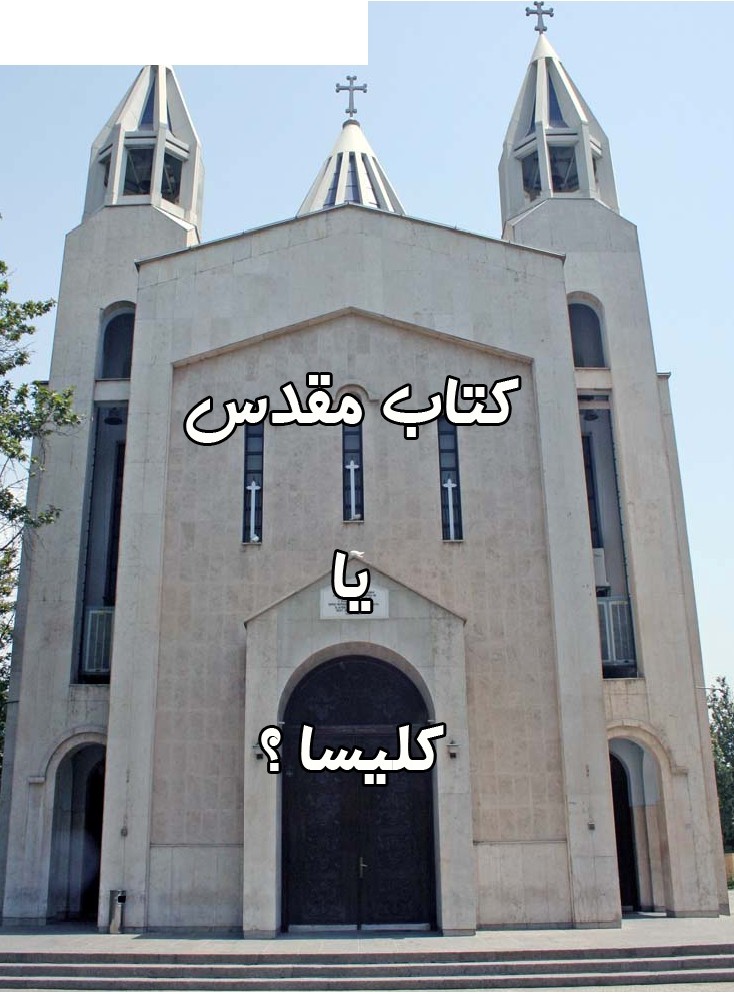 ﮐﺘﺎب ﻣﻘﺪسﯾﺎﮐﻠﯿﺴﺎ ؟ﭘﺮﺳﺸﯽ از ﻧﯿﺮوﯾﯽ ﻣﻘﺘﺪرﻧﻮﺷﺘﮥ:1996 - ﮐَﻤﭙﻠﯿﻦ ﻦﮐﺗﺮﺟﻤﻪ : ﺑﺨﺶ ﻓﺎرﺳﯽ ﮐﺮﯾﺴﺘﺎدﻟﻔﯿﻦP.Aﻣﻘﺪﻣﻪدر ﺳﺎﻟﻬﺎي اﺧﯿﺮ، ﻧﻮﯾﺴﻨﺪه ﺑﺎ ﮐﻠﯿﺴﺎي ﮐﺎﺗﻮﻟﯿﮏ روم درﮔﯿﺮ ﺑﺤﺜﻬﺎﯾﯽ ﺑﻮد. ﺑﺨﺼﻮص در زﻣﯿﻨﮥ دﯾﺪﮔﺎهﻫﺎي ﺑﯿﺎن ﺷﺪه از ﺟﺎﻧﺐ ﺑﺮﺧﯽ از اﻋﻀﺎي ﻗﺪﯾﻤﯽ، درﺑﺎرة ﺗﻐﯿﯿﺮات ﺗﻌﻠﯿﻤﺎت و ﻣﺒﺎﻧﯽ ﮐﻠﯿﺴﺎ ﮐﻪ در ﻃﻮل زﻧﺪﮔﯽ ﺧﻮد ﺑﯿﺎن ﮐﺮدﻧﺪ. ﺑﺮﺧﯽاز اﯾﻦ ﻣﺒﺎﺣﺜﻪﻫﺎ ﺑﺼﻮرت اﻧﻔﺮادي ﺑﻮدﻧﺪ در ﺣﺎﻟﯽ ﮐﻪ ﺑﻘﯿﻪ ﺑﺼﻮرت ﮔﺮوﻫﯽ اﻧﺠﺎم ﻣﯽﺷﺪﻧﺪ.ﺧﺎﻧﻤﯽ ﺑﻪ ﺣﺪي ﭘﺮﯾﺸﺎن ﺑﻮد ﮐﻪ وﻗﺘﯽ درﺑﺎرة ﺗﻌﻠﯿﻤﺎﺗﯽ ﮐﻪ در راﺑﻄﻪ ﺑﺎ ﺷﯿﻄﺎن و آﺗﺶ ﺟﻬﻨﻢ و ﮐﺎﺑﻮسﻫﺎيدﯾﮕﺮش ﺻﺤﺒﺖ ﻣﯽﮐﺮد، ﻣﺎﻧﻨﺪ ﮐﻮدﮐﯽ وﺣﺸﺖزده ﺑﻮد. او از اﯾﻨﮑﻪ ﻓﺮزﻧﺪان ﻧﻮﺟﻮاﻧﺶ ﭼﻨﯿﻦ ﺗﺠﺮﺑﯿﺎﺗﯽ ﻧﺪارﻧﺪ ﺑﺴﯿﺎرﺧﺸﻨﻮد ﺑﻮد. در آن زﻣﺎن او ﺳﺮدرﮔﻢ و ﻧﮕﺮان ﺑﻮد و ﻋﻘﯿﺪه داﺷﺖ ﮐﻪ ﮐﻠﯿﺴﺎ ﺑﺎﯾﺪ ﺑﻄﻮر ﺟﺪي ﺗﻌﻠﯿﻤﺎت ﺧﻮد را ﺗﻐﯿﯿﺮ دﻫﺪ، ﺑﺪون ﻫﺮﮔﻮﻧﻪ ﺗﻮﺿﯿﺢ و ﺗﻮﺟﯿﺢ ﺧﺸﻨﻮد ﮐﻨﻨﺪهاي ﺑﻪ اﻋﻀﺎء. ﻧﮑﺎت دﯾﮕﺮ در راﺑﻄﻪ ﺑﺎ ﻣﺸﮑﻼت راﯾﺞ ﻣﺎﻧﻨﺪ ﻧﺨﻮردن ﮔﻮﺷﺖ در روز ﺟﻤﻌﻪ، ﮐﻼه ﺑﺮ ﺳﺮ ﻧﮕﺬاﺷﺘﻦ زنﻫﺎ در ﮐﻠﯿﺴﺎ، و ﺑﺨﺼﻮص ﭘﺮﻫﯿﺰ از ﻧﻮﺷﯿﺪن ﻣﺸﺮوﺑﺎت اﻟﮑﻠﯽ در ﻣﺎه روزهداري.ﺧﺎﻧﻢ دﯾﮕﺮي ﮐﻪ ﺑﻪ ﺗﺎزﮔﯽ از ﻋﺬاداري ﻏﻢ اﻧﮕﯿﺰي رﻧﺞ ﻣﯽﮐﺸﯿﺪ، ﮐﺸﯿﺸﯽ را در ﮔﻔﺘﮕﻮ درﺑﺎرة	ﺷﺨﺼﯽ ﮐﻪﻫﻔﺘﻪﻫﺎ ﺑﻪ او ﻋﻼﻗﻪ داﺷﺖ و ﺧﯿﻠﯽ زود ﺟﺎن ﺳﭙﺮد، ﺑﯽﻣﯿﻞ ﯾﺎﻓﺖ. اﯾﻦ ﮐﺸﯿﺶ ﻧﻤﯽﺧﻮاﺳﺖ از ﺗﻌﻠﯿﻤﺎت ﮐﻠﯿﺴﺎ درﺑﺎرة ﺑﺮزخ ﺻﺤﺒﺘﯽ ﮐﻨﺪ. ﭼﻨﯿﻦ ﺑﯽﻣﯿﻠﯽ از ﺻﺤﺒﺖ ﮐﺮدن درﺑﺎرة اﯾﻨﮕﻮﻧﻪ ﻣﻮﺿﻮﻋﺎت، از ﯾﮏ ﮐﺸﯿﺶ در ﺳﺎﻟﻬﺎي اﺧﯿﺮ دﯾﺪه ﻧﺸﺪه اﺳﺖ. اﮔﺮ ﭼﻪ ﻻزم ﺑﻪ ذﮐﺮ اﺳﺖ ﮐﻪ ﭼﻨﯿﻦ اﺗﻔﺎﻗﺎﺗﯽ ﺑﺼﻮرت ﮔﺎه و ﺑﯽﮔﺎه در ﻣﻮﻋﻈﻪﻫﺎي ﺑﺮﺧﯽ ﮐﺸﯿﺸﺎن درﺑﺎرةآﺗﺶ ﺟﻬﻨﻢ ﻣﺸﺎﻫﺪه ﻣﯽﺷﻮﻧﺪ.آﺷﮑﺎرا دﯾﺪه ﻣﯽﺷﻮد ﮐﻪ ﺑﻪ ﯾﮏ اﻗﺘﺪار ﺗﻐﯿﯿﺮ ﻧﺎﭘﺬﯾﺮ ﺑﺮاي ﭘﺎﺳﺦ ﺑﻪ ﺳﺆاﻻت اﻋﺘﻘﺎدي و ﻣﺴﺎﺋﻞ روزﻣﺮه ﻧﯿﺎز اﺳﺖ.ﮐﺘﺎب ﻣﻘﺪس ﯾﮏ "ﻣﮋدة ﻧﯿﮑﻮي ﺟﺎوداﻧﯽ" در ﺟﻬﺎﻧﯽ دﮔﺮﮔﻮن را اراﺋﻪ ﻣﯽدﻫﺪ.ﮐﺘﺎب ﻣﻘﺪس ﯾﺎ ﮐﻠﯿﺴﺎ؟ﭘﺮﺳﺸﯽ از ﻧﯿﺮوﯾﯽ ﻣﻘﺘﺪرﮐﺘﺎب ﻣﻘﺪس ﭼﯿﺴﺖ؟ﮐﺘﺎب ﻣﻘﺪس، ﻣﺠﻤﻮﻋﻪاي از ﮐﺘﺎﺑﻬﺎ اﺳﺖ ﮐﻪ ﺷﺎﻣﻞ دو ﺑﺨﺶ اﺻﻠﯽ؛ ﻋﻬﺪ ﻋﺘﯿﻖ و ﻋﻬﺪ ﺟﺪﯾﺪ، ﻣﺠﻤﻮﻋﺎً ﺷﺼﺖ و ﺷﺶ ﮐﺘﺎب ﻣﯽﺑﺎﺷﺪ ﮐﻪ در ﯾﮏ ﺟﻠﺪ ﮔﺮدآوري ﺷﺪه اﺳﺖ. ﮐﺘﺎب ﻋﻬﺪ ﻋﺘﯿﻖ در زﻣﺎن ﻋﯿﺴﯽ ﻣﺴﯿﺢ ﻋﻤﻮﻣﺎً ﺑﻪ ﻋﻨﻮان ﮐﺘﺎب اﻟﻬﯽ ﯾﻬﻮدﯾﺎن ﺷﻨﺎﺧﺘﻪ ﺷﺪه ﺑﻮد، اﻣﺎ ﺗﺎًﺛﯿﺮ آن از زﻣﺎﻧﻬﺎي ﺑﺴﯿﺎر دورﺗﺮ آﻏﺎز ﺷﺪه ﺑﻮد. اﯾﻦ ﮐﺘﺎب در ﮐﺸﻮرﻫﺎيﺑﺴﯿﺎري ﺑﻪ ﻋﻨﻮان ﮐﺘﺎب ﻣﻘﺪس ﺷﻨﺎﺧﺘﻪ ﺷﺪ.ﮐﺘﺎب ﻣﻘﺪس ﺑﺮاي ﻣﺮدم ﻋﺎدي اراﺋﻪ ﺷﺪ و ﺑﻪ زﺑﺎﻧﻬﺎي ﻋﺒﺮي و ﯾﻮﻧﺎﻧﯽ ﮐﻪ زﺑﺎﻧﻬﺎي راﯾﺞ آن ﻣﻨﻄﻘﻪ ﺑﻮدﻧﺪ، ﻧﻮﺷﺘﻪ ﺷﺪه ﺑﻮد. ﻋﻬﺪ ﻋﺘﯿﻖ ﺑﻪ زﺑﺎن ﻋﺒﺮي، و ﻋﻬﺪ ﺟﺪﯾﺪ ﺑﻪ زﺑﺎن ﯾﻮﻧﺎﻧﯽ ﻧﻮﺷﺘﻪ ﺷﺪه اﺳﺖ. ﻋﻬﺪ ﻋﺘﯿﻖ ﮐﻤﯽ ﭘﯿﺶ از آﻣﺪنﻣﺴﯿﺢ، در اﺳﮑﻨﺪرﯾﻪ ﺑﻪ زﺑﺎن ﯾﻮﻧﺎﻧﯽ ﺗﺮﺟﻤﻪ ﺷﺪه ﺑﻮد. )اﯾﻦ ﺗﺮﺟﻤﻪ ﮐﻪ ﺑﻪ ﻧﺎم ﺗﺮﺟﻤﮥ ﯾﻮﻧﺎﻧﯽ ﺗﻮرﯾﻪ ﺷﻨﺎﺧﺘﻪ ﻣﯽﺷﻮد،ﺗﻮﺳﻂ ﻫﻔﺘﺎد ﻣﺘﺮﺟﻢ اﻧﺠﺎم ﮔﺮدﯾﺪه اﺳﺖ(.در ﻗﺮن ﭼﻬﺎرم ﭘﺲ از ﻣﯿﻼد، ﺷﺨﺼﯽ ﺑﻪ ﻧﺎم ﺟِﺮوم، ﻧﺴﺨﮥ ﻻﺗﯿﻦ آن را ﺗﻬﯿﻪ ﮐﺮد و در ﺗﺮﺟﻤﮥ اﺻﻠﯽ، ﮐﺘﺎبﻣﻘﺪسِ ﺟِﺮوم ﺑﺮاي ﺑﯿﺶ از ﻫﺰاران ﺳﺎل،ﮐﺘﺎبﻗﺪﯾﻤﯽ ﻻﺗﯿﻦﻧﺴﺨﮥدر آن ﺟﺎﯾﯽ ﻧﺪارد.(Apocrypha) آﭘﺎﮐﺮﯾﻔﺎﻧﺴﺨﮥ ﮐﺘﺎب ﻣﻘﺪس اروﭘﺎي ﻏﺮﺑﯽ ﺑﻮد. ﮐﻠﯿﺴﺎي ﮐﺎﺗﻮﻟﯿﮏ روم از روي ﺣﺴﺎدت اﯾﻦ ﻧﺴﺨﮥ ﻻﺗﯿﻦ را ﻧﺰد ﺧﻮد ﻣﺤﻔﻮظ ﮐﺮد و ﺗﺮﺟﻤﮥ آن را ﺑﻪ زﺑﺎن راﯾﺞ ﻗﺪﻏﻦ ﮐﺮد. ﮐﺘﺎب ﻣﻘﺪس ﭘﯿﺶ از ﺟﻨﺒﺶ اﺻﻼﺣﺎﺗﯽ، ﺗﻨﻬﺎ در اﺧﺘﯿﺎر ﮐﺸﯿﺶﻫﺎ ﺑﻮد. در ﻗﺮن ﭘﺎﻧﺰدﻫﻢ، ﻟﻮﺗﺮ و دﯾﮕﺮ اﺻﻼح ﻃﻠﺒﺎن ﺗﻐﯿﯿﺮ ﺷﮕﺮﻓﯽ ﭘﺪﯾﺪ آوردﻧﺪ. ﮐﺘﺎب ﻣﻘﺪس ﺑﻪ ﺳﺮﻋﺖ ﺑﻪ زﺑﺎﻧﻬﺎي اروﭘﺎﯾﯽ زﯾﺎدي ﺗﺮﺟﻤﻪ ﺷﺪ. ﺷﺨﺼﯽ ﺑﻪ ﻧﺎم ﺗﯿﻨﺪﯾﻞ ﺑﺎ وﺟﻮد روﯾﺎروﯾﯽ ﺑﺎ ﺧﺸﻮﻧﺖ ﺷﺪﯾﺪ از ﺟﺎﻧﺐ ﮐﻠﯿﺴﺎي ﮐﺎﺗﻮﻟﯿﮏ، ﻧﺨﺴﺘﯿﻦ ﻧﺴﺨﮥ ﻋﻬﺪ ﺟﺪﯾﺪ ﺑﻪ زﺑﺎن اﻧﮕﻠﯿﺴﯽ را ﭼﺎپ ﮐﺮد. او ﮐﺎر ﺗﺮﺟﻤﻪ و ﺗﻮزﯾﻊ ﮐﺘﺎب ﻣﻘﺪس را ﺑﻪ ﻗﯿﻤﺖ ﺟﺎن ﺧﻮد اﻧﺠﺎم داد. ﻫﻨﮕﺎم ﻣﺮﮔﺶ، درﺣﺎﻟﯽ ﮐﻪ او را ﺑﻪ ﭼﻮﺑﯽ ﺑﺴﺘﻪ ﺑﻮدﻧﺪ، ﮔﺮﯾﺎن ﮔﻔﺖ: "ﺧﺪاوﻧﺪا، ﭼﺸﻤﺎن ﭘﺎدﺷﺎه اﻧﮕﻠﺴﺘﺎن را ﺑﮕﺸﺎ." ﮐﻤﯽ ﭘﺲ از ﻣﺮگ او ﺑﻮد ﮐﻪ ﺷﺎه ﻫﻨﺮي ﻫﺸﺘﻢ دﺳﺘﻮر داد ﮐﻪ ﻫﻤﮥ ﮐﻠﯿﺴﺎﻫﺎي ﻣﻨﺎﻃﻖ اﻧﮕﻠﺴﺘﺎن ﺑﺎﯾﺪ ﯾﮏ ﻧﺴﺨﮥ اﻧﮕﻠﯿﺴﯽ از ﮐﺘﺎبﻣﻘﺪس داﺷﺘﻪ ﺑﺎﺷﻨﺪ.اﻟﻬﺎمﮐﺘﺎب ﻣﻘﺪس ادﻋﺎ ﻣﯽﮐﻨﺪ ﮐﻪ "روحِ ﺧﺪا"، ﯾﺎ اﻟﻬﺎم ﺷﺪه از ﺟﺎﻧﺐ اوﺳﺖ. ادﻋﺎي ﮐﺘﺎب ﻣﻘﺪس ﻣﺒﻨﯽ ﺑﺮ اﯾﻨﮑﻪ ﮐﺘﺎبﺧﺪاﺳﺖ، ﺗﻮﺳﻂ ﭘﻄﺮس رﺳﻮل ﮔﻮاﻫﯽ داده ﺷﺪه اﺳﺖ:" زﯾﺮا وﻗﺘﯽ ﻣﺎ درﺑﺎرة ﻗﺪرت ﺧﺪاوﻧﺪ ﻣﺎ ﻋﯿﺴﯽ ﻣﺴﯿﺢ و آﻣﺪن او ﺳﺨﻦ ﮔﻔﺘﯿﻢ ﺑﻪ اﻓﺴﺎﻧﻪﻫﺎﯾﯽ ﮐﻪ ﺑﺎ ﻣﻬﺎرت ﺳﺎﺧﺘﻪﺷﺪهاﻧﺪ ﻣﺘﻮﺳﻞ ﻧﺸﺪﯾﻢ، زﯾﺮا ﻣﺎ ﺑﺎ ﭼﺸﻤﺎن ﺧﻮد ﺑﺰرﮔﯽ ﻣﻠﮑﻮﺗﯽ او را دﯾﺪهاﯾﻢ... اﻣﺎ ﺑﯿﺶ از ﻫﻤﻪ ﭼﯿﺰ، اﯾﻦ را ﺑﻪ ﯾﺎدداﺷﺘﻪ ﺑﺎﺷﯿﺪ ﮐﻪ ﻫﯿﭽﮑﺲ ﻧﻤﯽﺗﻮاﻧﺪ ﺑﻪ ﺗﻨﻬﺎﯾﯽ ﭘﯿﺸﮕﻮﯾﯽﻫﺎي ﮐﺘﺎب ﻣﻘﺪس را ﺗﻔﺴﯿﺮ ﮐﻨﺪ" دوم ﭘﻄﺮس، ﺑﺎب 1، آﯾﮥ.20 و 16ﮐﺘﺎب ﻣﻘﺪس اﻟﻬﺎﻣﺎت ﻫﺪاﯾﺖ ﮐﻨﻨﺪه از ﺟﺎﻧﺐ ﺧﺪاﺳﺖ ﺑﻪ ﻣﺮدان و زﻧﺎﻧﯽ ﮐﻪ در ﻫﺪف و ﻧﻘﺸﮥ او در ﻃﻮل ﺧﻠﻘﺖ ﻧﻘﺶ داﺷﺘﻪاﻧﺪ. ﺳﺎﺧﺘﺎر ﮐﺘﺎب ﻣﻘﺪس و ﻣﻄﺎﻟﺐ ﺻﻔﺤﻪ ﺑﻪ ﺻﻔﺤﮥ آن ﻧﺸﺎن دﻫﻨﺪة وﺟﻮد ﯾﮏ ﻫﺪف واﺣﺪ اﺳﺖ. ﻣﻄﺎﻟﺐ واﺣﺪ و ﺑﺮﺟﺴﺘﮥ ﮐﺘﺎب ﻣﻘﺪس ﺷﺎﻣﻞ داﺳﺘﺎن زﻧﺪﮔﯽ و ﮐﺎرﻫﺎي ﺧﺪاوﻧﺪ ﻋﯿﺴﯽ ﻣﺴﯿﺢ اﺳﺖ. اﯾﻦ ﮐﺘﺎب ﺗﻨﻬﺎ ﻣﯽﺗﻮاﻧﺪ در زﻣﯿﻨﮥ ﻣﻄﺎﻟﺐ اﻟﻬﯽاش، رﺿﺎﯾﺘﻤﻨﺪاﻧﻪ ﺗﻮﺿﯿﺢ داده ﺷﻮد. ﻧﻮﯾﺴﻨﺪهﻫﺎ از ﺟﺎﻧﺐ ﺧﺪا ﺑﺮاي ﻧﻮﺷﺘﻦ ﮐﺘﺎب اﻟﻬﺎم داده ﺷﺪﻧﺪ اﻣﺎ ﺑﻄﻮر ﻣﻌﺠﺰا آﺳﺎﯾﯽ ﺷﺨﺼﯿﺖ ﻓﺮدي آﻧﻬﺎ ﺑﻪ آﺳﺎﻧﯽ ﺷﻨﺎﺧﺘﻪ ﺷﺪ. ﻋﺎﻣﻮس ﻧﺒﯽ ﯾﮏ ﭼﻮﭘﺎن ﺑﻮد. ﻟﻮﻗﺎ، ﻧﻮﯾﺴﻨﺪة اﻧﺠﯿﻞ ﯾﮏ دﮐﺘﺮ و ﺷﺨﺼﯽ ﺗﺤﺼﯿﻞ ﮐﺮده ﺑﻮد. روح ﺧﺪا ﻫﻤﺎن ﻗﺪرت و اﻗﺘﺪاري ﺑﻮد ﮐﻪ در ﭘﺲِ اﯾﻦ ﮐﻼم، ﭘﯿﺎمِ از ﺟﺎﻧﺐ ﺧﺪا، ﻗﺮارداﺷﺖ. ﻧﻮﯾﺴﻨﺪﮔﺎن ﮐﺘﺎبﻫﺎي ﻋﻬﺪ ﻋﺘﯿﻖ و ﻋﻬﺪ ﺟﺪﯾﺪ، اﺑﺰاري ﺑﺮاي آﺷﮑﺎر ﺳﺎﺧﺘﻦ اﯾﻦ اﻟﻬﺎﻣﺎت ﺑﻮدﻧﺪ.ﻣﺠﻤﻮﻋﻪ ﮐﺘﺐاﺻﻄﻼح ﻣﺠﻤﻮﻋﻪ ﮐﺘﺐ در ﻣﻮرد ﮐﺘﺎبﻫﺎي ﮐﻪ ﺑﻪ ﻋﻨﻮان ﮐﺘﺎبﻫﺎي اﻟﻬﯽ ﺷﻨﺎﺧﺘﻪ ﻣﯽﺷﻮﻧﺪ ﺑﮑﺎر ﻣﯽرود. ﻣﺠﻤﻮﻋﻪ ﮐﺘﺐ ﺑﻪ ﺗﺪرﯾﺞ اراﺋﻪ ﺷﺪ، اﻣﺎ ﻫﺮﮐﺪام از ﮐﺘﺎبﻫﺎ ﺑﻪ ﺳﺮﻋﺖ ﺑﻪ ﻋﻨﻮان ﮐﻼم ﺧﺪا ﭘﺬﯾﺮﻓﺘﻪ ﺷﺪﻧﺪ. ﺷﺨﺼﯿﺖ ﻣﻤﺘﺎز و ﻣﻘﺘﺪر ﻫﺮ ﮐﺘﺎب، درﺑﺎرة اﻟﻬﺎﻣﺎت اﻟﻬﯽ آن اﻃﻤﯿﻨﺎن ﻣﯽداد. ﮐﺘﺎبﻫﺎي آﭘﺎﮐﺮﯾﻔﺎ (Apocrypha) ﺑﻌﺪ از زﻣﺎن ﻣﻼﮐﯽ، آﺧﺮﯾﻦﻧﺒﯽ ﻋﺒﺮي و ﭘﯿﺶ از ﻣﯿﻼد ﻣﺴﯿﺢ ﻧﻮﺷﺘﻪ ﺷﺪه ﺑﻮدﻧﺪ. ﻫﯿﭻ ﮐﺪام از ﻣﻄﺎﻟﺐ آن، در ﻟﯿﺴﺖ ﮐﺎرﻫﺎي ﮐﺘﺎب ﻣﻘﺪس ﻋﺒﺮي ﮐﻪ ﺗﻮﺳﻂ ﺗﺎرﯾﺨﺪان ﯾﻬﻮدي ﺑﻪ ﻧﺎم ﺟﻮزﻓﻮس )ﺳﺎل 30 ﺗﺎ 100 ﭘﺲ از ﻣﯿﻼد( ﻧﻮﺷﺘﻪ ﺷﺪ، ذﮐﺮ ﻧﺸﺪه، و در ﺗَﻠﻤﻮدﯾﻬﻮدﯾﺎن اﯾﻦ ﻧﻮﺷﺘﻪﻫﺎ را ﺑﻪ ﻋﻨﻮان ﺑﺨﺸﯽ ازﻣﺸﺎﻫﺪه ﻧﺸﺪه اﺳﺖ.)ﻣﺠﻤﻮﻋﻪ ﻗﻮاﻧﯿﻦ ﺷﺮﻋﯽ و ﻋﺮﻓﯽ ﯾﻬﻮد(ﯾﻬﻮديﻋﻬﺪﻋﺘﯿﻖ ﻋﺒﺮي ﻧﻤﯽﭘﺬﯾﺮﻧﺪ. در ﺳﺎل 70 ﭘﺲ از ﻣﯿﻼد ﻣﺴﯿﺢ، ﻣﻨﺎﻇﺮهاي در راﺑﻄﻪ ﺑﺎ ﻣﺠﻤﻮﻋﻪ ﮐﺘﺐ اﻧﺠﺎم ﺷﺪ. ﺳﺆاﻻت ﻣﻄﺮح ﺷﺪه درﺑﺎرة ﺷﻤﻮل ﮐﺘﺎبﻫﺎي اﻣﺜﺎل، ﺟﺎﻣﻌﻪ و ﻏﺰلﻫﺎي ﺳﻠﯿﻤﺎن ﺑﻮدﻧﺪ. در ﻣﺠﻠﺲ ﺟﻤﻨﯿﺎ در ﺳﺎل 110 ﺑﻌﺪ ازﻣﯿﻼد، اﯾﻦ ﺳﻪ ﮐﺘﺎب ﭘﺲ از ﺑﺤﺜﯽ ﺑﺴﯿﺎر ﻣﺤﺘﺎﻃﺎﻧﻪ، ﭘﺬﯾﺮﻓﺘﻪ ﺷﺪﻧﺪ. ﭘﯿﺶ از اﯾﻦ ﻫﯿﭻ ﮐﺘﺎﺑﯽ از ﻣﺠﻤﻮﻋﻪ ﮐﺘﺐ ﺟﺪاﻧﺸﺪه ﺑﻮد و آن ﮐﺘﺎبﻫﺎﯾﯽ ﮐﻪ آﻧﻬﺎ ﻣﺎﯾﻞ ﺑﻪ ﭘﺬﯾﺮﻓﺘﻨﺸﺎن ﻧﺒﻮدﻧﺪ، ﻫﺮﮔﺰ ﺑﺼﻮرت ﺟﺪي ﺑﻪ ﻋﻨﻮان ﺑﺨﺸﯽ از ﻣﺠﻤﻮﻋﻪ ﮐﺘﺐ ﻣﻄﺮح ﻧﺸﺪه ﺑﻮدﻧﺪ. ﻫﻤﮥ ﮐﺘﺎبﻫﺎي ﻋﻬﺪ ﻋﺘﯿﻖ، ﭘﯿﺸﺎﭘﯿﺶ ﺑﻪ ﻋﻨﻮان "اﻟﻬﺎﻣﺎت اﻟﻬﯽ" ﺑﺎ اﻋﺘﺒﺎر ﺗﺼﺪﯾﻖ ﺷﺪه ﺑﻮدﻧﺪ. ﺑﺮﺧﯽاز ﮐﺘﺎبﻫﺎ ﺑﻪ ﻋﻨﻮان ﮐﺘﺎبﻫﺎي اﺻﻠﯽ ﻣﺠﻤﻮﻋﻪ ﮐﺘﺐ ﻋﻬﺪ ﻋﺘﯿﻖ ﭘﺬﯾﺮﻓﺘﻪ ﻧﺸﺪﻧﺪ و آﻧﻬﺎ را آﭘﺎﮐﺮﯾﻔﺎ ﻧﺎﻣﯿﺪﻧﺪ. ﺣﺎﺋﺰ اﻫﻤﯿﺖ اﺳﺖ ﮐﻪ ﻋﯿﺴﯽ و ﻧﻮﯾﺴﻨﺪﮔﺎن ﻋﻬﺪ ﺟﺪﯾﺪ، از ﮐﺘﺎبﻫﺎي آﭘﺎﮐﺮﯾﻔﺎ ﭼﯿﺰي ﻧﻘﻞ ﻧﮑﺮدهاﻧﺪ، ﻣﺨﺼﻮﺻﺎً در ﺑﯿﺶ از دوﯾﺴﺖ ﻋﺒﺎرت ﻣﺮﺟﻊ ﻋﻬﺪ ﺟﺪﯾﺪ و  ﺑﯿﺶ از ﺳﯿﺼﺪ ﻣﻮرد از اﺷﺎرات ﻋﻬﺪ ﻋﺘﯿﻖ. ﭘﻮﻟﺲ از ﺷﺎﻋﺮان ﯾﻮﻧﺎﻧﯽ ﻣﻄﺎﻟﺒﯽ ﻧﻘﻞ ﮐﺮد، اﻣﺎ ازآﭘﺎﮐﺮﯾﻔﺎ ﻫﯿﭻ ﮐﻠﻤﻪاي ﺑﯿﺎن ﻧﻨﻤﻮد.در ﻣﻘﺎﯾﺴﮥ ﮐﺘﺎبﻫﺎي ﻋﻬﺪﻋﺘﯿﻖ ﺑﺎ ﮐﺘﺎبﻫﺎي آﭘﺎﮐﺮﯾﻔﺎ، و ﻫﻤﭽﻨﯿﻦ در ﻣﻘﺎﯾﺴﮥ ﮐﺘﺎبﻫﺎي ﻋﻬﺪﺟﺪﯾﺪ ﺑﺎ ﻧﻮﺷﺘﻪﻫﺎيﭘﺪران ﭘﺎپ، ﺗﺸﺨﯿﺺ اﯾﻨﮑﻪ ﮐﺪاﻣﯿﮏ در ﮐﺘﺎب ﻣﻘﺪس ﺟﺎي دارد و ﮐﺪاﻣﯿﮏ در آن ﺟﺎﯾﯽ ﻧﺪارد، ﮐﺎﻣﻼً ﺷﻔﺎف و ﺑﻪ دور از ﻫﺮﮔﻮﻧﻪ ﺷﮏ و اﺑﻬﺎم اﺳﺖ. ﭘﺪران ﮐﻠﯿﺴﺎﻫﺎي اوﻟﯿﻪ، وﺟﻮد ﮐﺘﺎبﻫﺎي آﭘﺎﮐﺮﯾﻔﺎ را در ﮐﺘﺎب ﻣﻘﺪس رد ﮐﺮدﻧﺪ. ﺟِﺮوم 410-375) ﭘﺲ از ﻣﯿﻼد( اﯾﻦ ﻣﻄﺎﻟﺐ را در ﻧﺴﺨﮥ ﻻﺗﯿﻦ ﺗﺮﺟﻤﮥ ﺧﻮد ﻧﮕﻨﺠﺎﻧﺪ. او آﻧﻬﺎ را ﺑﻪ ﻋﻨﻮان ﻋﺒﺎرات ﻣﻄﺎﻟﻌﺎﺗﯽﭘﺮﺳﺘﺸﯽ، و ﻧﻪ ﺑﻪ ﻣﻨﻈﻮر ﺗﺼﺪﯾﻖ ﻋﻘﺎﯾﺪ ﮐﻠﯿﺴﺎ، ﻣﻮرد ﺗﻮﺟﻪ ﻗﺮار داد.اﯾﻦ ﻣﻮﺿﻮع ﺗﺎ زﻣﺎن ﺷﻮراي ﺗﺮِﻧﺖ در ﺳﺎل  1546 ﮐﻪ ﮐﻠﯿﺴﺎي ﮐﺎﺗﻮﻟﯿﮏ روم درﺑﺎرة آﭘﺎﮐﺮﯾﻔﺎ ﯾﮏ ﻣﻌﯿﺎر رﺳﻤﯽ اﻋﻼم ﮐﺮد، اداﻣﻪ ﻧﯿﺎﻓﺖ. در ﮐﺘﺎب ﻣﻘﺪسِ ﮐﺎﺗﻮﻟﯿﮏﻫﺎ، ﻧﻮﺷﺘﻪﻫﺎي آﭘﺎﮐﺮﯾﻔﺎ ﺑﻄﻮر ﻋﺎدي در اﺻﻮل رواﺑﻂ و وﻗﺎﯾﻊ ﺗﺎرﯾﺨﯽ ﻋﻬﺪ ﻋﺘﯿﻖ ﺟﺎي ﮔﺮﻓﺘﻨﺪ. ﻟﻮﺗﺮ ﮐﺘﺎبﻫﺎي آﭘﺎﮐﺮﯾﻔﺎ را ﺑﺎ ﻫﻢ ﺟﻤﻊ آوري ﮐﺮد و آﻧﻬﺎ را ﺑﺼﻮرت ﺿﻤﯿﻤﮥ ﯾﮑﭙﺎرﭼﻪ در اﻧﺘﻬﺎي ﻋﻬﺪ ﻋﺘﯿﻖ اراﺋﻪ داد. ﮐﺎر ﺟﺪا ﮐﺮدن ﻧﻮﺷﺘﻪﻫﺎي آﭘﺎﮐﺮﯾﻔﺎ از اﻟﻬﺎﻣﺎت اﻟﻬﯽ، از زﻣﺎن ﻟﻮﺗﺮ ﺑﻪ ﺑﻌﺪ، روﯾﮥ ﭘﺮوﺗﺴﺘﺎنﻫﺎ ﮔﺮدﯾﺪ ودر ﺑﺮﺧﯽ ﮐﺘﺎبﻫﺎي ﻣﻘﺪس ﻏﯿﺮ ﮐﺎﺗﻮﻟﯿﮏ، آﭘﺎﮐﺮﯾﻔﺎ در ﻣﯿﺎن ﻋﻬﺪ ﻋﺘﯿﻖ و ﺟﺪﯾﺪ ﺟﺎي ﮔﺮﻓﺖ.اﻋﺘﺒﺎر ﮐﺘﺎب ﻣﻘﺪسﻣﺠﻤﻮﻋﻪ ﮐﺘﺐ ﻋﻬﺪ ﻋﺘﯿﻖ ﺗﻮﺳﻂ ﺧﺪاوﻧﺪ ﻋﯿﺴﯽ ﻣﺴﯿﺢ ﺗﺼﺪﯾﻖ ﺷﺪﻧﺪ. او ﺑﻄﻮر ﮔﺴﺘﺮده از ﺗﻤﺎم ﺑﺨﺶﻫﺎي ﮐﺘﺎبﻣﻘﺪس )ﻋﻬﺪ ﻋﺘﯿﻖ(، ﻧﻘﻞ ﻗﻮل ﮐﺮد و اﻋﺘﺒﺎر و ﻗﺪرت آن را ﭘﺬﯾﺮﻓﺖ. او ﭘﺲ از رﺳﺘﺎﺧﯿﺰش ﺑﻪ ﺷﺎﮔﺮدان ﺧﻮد ﮔﻔﺖ ﮐﻪﻟﻮﻗﺎ ﺑﺎب 24، آﯾﮥﻫﺮﭼﯿﺰي ﮐﻪ ﺑﺮاي او اﺗﻔﺎق اﻓﺘﺎده اﺳﺖ، ﭘﯿﺸﮕﻮﯾﯽﻫﺎي درج ﺷﺪه در ﻋﻬﺪ ﻋﺘﯿﻖ را ﺗﮑﻤﯿﻞ ﻣﯽﮐﻨﺪ –.44 و 27-25ﻋﻬﺪ ﺟﺪﯾﺪ ﻫﻨﻮز ﻧﻮﺷﺘﻪ ﻧﺸﺪه ﺑﻮد، در ﻧﺘﯿﺠﻪ ﻋﯿﺴﯽ ﻧﻤﯽﺗﻮاﻧﺴﺖ ﻫﻤﺎﻧﮕﻮﻧﻪ ﮐﻪ اﻋﺘﺒﺎر اﻟﻬﯽ ﮐﺘﺎبﻫﺎي ﻋﻬﺪ ﻋﺘﯿﻖ راﺗﺼﺪﯾﻖ ﮐﺮد، ﺻﺤﺖ ﮐﺘﺎبﻫﺎي ﻋﻬﺪ ﺟﺪﯾﺪ را ﻧﯿﺰ ﺗﺄﯾﯿﺪ ﮐﻨﺪ. ﺑﺎﯾﺪ ﺑﻪ ﯾﺎد داﺷﺘﻪ ﺑﺎﺷﯿﻢ ﮐﻪ ﮐﻠﯿﺴﺎي ﮐﺎﺗﻮﻟﯿﮏ روم )و ﻋﻬﺪ ﺟﺪﯾﺪ ﺑﺼﻮرﺗﯽ ﮐﻪ ﻣﺎ آن را ﻣﯽﺷﻨﺎﺳﯿﻢ( در آن زﻣﺎن وﺟﻮد ﻧﺪاﺷﺖ. آﯾﺎ ﺧﺪاي ﻗﺎدر ﻣﻄﻠﻖ ﺑﺮاي ﮔﺮدآوري ﮐﺘﺎبﻫﺎي ﻋﻬﺪ ﺟﺪﯾﺪ، ﻧﻈﻢ ﻣﺘﻔﺎوﺗﯽ ﺑﺮﻗﺮار ﮐﺮده اﺳﺖ؟ ﺧﯿﺮ. اﺻﻮل ﻣﺠﻤﻮﻋﻪ ﮐﺘﺐ ﺑﻪ ﻫﻤﺎن اﻧﺪازه در ﻋﻬﺪ ﻋﺘﯿﻖ و ﺟﺪﯾﺪ اﺳﺘﻔﺎدهﻣﯽﺷﻮﻧﺪ.ﻣﺠﻤﻮﻋﻪ ﮐﺘﺐ ﻋﻬﺪ ﺟﺪﯾﺪ، ﺑﺨﺶﻫﺎي اوﻟﯿﮥ اﯾﻦ ﮐﺘﺎبﻫﺎي اﻟﻬﯽ ﻫﺴﺘﻨﺪ ﮐﻪ در ﻃﯽ ﻗﺮن اول در ﮐﻠﯿﺴﺎﻫﺎي اوﻟﯿﻪﻣﻨﺘﺸﺮ ﺷﺪﻧﺪ. ﺷﻮراي ﮐﻠﯿﺴﺎﯾﯽ ﻫﯿﭙﻮ در ﺳﺎل  393 ﭘﺲ از ﻣﯿﻼد، 27 ﮐﺘﺎب از ﻋﻬﺪ ﺟﺪﯾﺪ را ﺛﺒﺖ ﮐﺮد اﻣﺎ ﺑﺮ آﻧﻬﺎ ﭼﯿﺰي ﻓﺮاﺗﺮ از آﻧﭽﻪ از ﭘﯿﺶ وﺟﻮد داﺷﺖ، ﻧﯿﻔﺰود. ﺑﻄﻮر آﺷﮑﺎر ﺛﺒﺖ ﺷﺪه ﮐﻪ اﻟﻮﻫﯿﺖ آﻧﻬﺎ ﻣﺪﺗﯽ ﻃﻮﻻﻧﯽ اﺳﺖ ﮐﻪ ﺑﻪرﺳﻤﯿﺖ ﺷﻨﺎﺧﺘﻪ ﺷﺪه اﺳﺖ.اﮔﺮ ﻣﺎ ﮐﺘﺎب ﻣﻘﺪس را ﺑﻪ ﻋﻨﻮان ﮐﺘﺎﺑﯽ ﮐﻪ ﺑﺎ اﻟﻬﺎم ﺷﺪن ﺑﻪ اﻧﺴﺎنﻫﺎ از ﺟﺎﻧﺐ ﺧﺪا اراﺋﻪ ﺷﺪه اﺳﺖ، ﺑﭙﺬﯾﺮﯾﻢ، دﯾﮕﺮﻏﯿﺮﻣﻨﻄﻘﯽ اﺳﺖ اﮔﺮ اﻇﻬﺎر ﮐﻨﯿﻢ ﮐﻪ اﯾﻦ ﮐﺎﻣﻼً ﯾﮏ ﻓﺮآﯾﻨﺪ ﺗﺄﯾﯿﺪ و اﻧﺘﺨﺎب اﻧﺴﺎﻧﯽ ﺑﻮده اﺳﺖ. اﮔﺮ ﺗﻨﻬﺎ اﻧﺴﺎنﻫﺎ در اﯾﻦاﻣﺮ دﺳﺖ داﺷﺘﻨﺪ، واﻗﻌﺎً اﯾﻦ اﻣﮑﺎن وﺟﻮد داﺷﺖ ﮐﻪ ﺗﻌﺪادي از ﮐﺘﺎبﻫﺎي اﻟﻬﺎم ﺷﺪه، ﺧﺎرج از اﯾﻦ ﻣﺠﻤﻮﻋﻪ ﺑﺎﻗﯽ ﺑﻤﺎﻧﺪ. اﮔﺮ ﮔﺮدآوري ﮐﺘﺎب ﻣﻘﺪس ﺑﻪ ﺗﺼﻤﯿﻢ ﮔﯿﺮي ﺑﺸﺮ واﺑﺴﺘﻪ ﺑﻮد، آﻧﮕﺎه ﻫﺮ ﻧﺴﻠﯽ اﯾﻦ ﺣﻖ را داﺷﺖ ﮐﻪ ﻃﺒﻖ ﺧﻮاﺳﺖ ﺧﻮدﺑﻪ آن ﻋﻤﻞ ﮐﻨﺪ. ﭼﻨﯿﻦ ﺑﻨﯿﺎدي ﻏﯿﺮ ﻗﺎﺑﻞ ﺣﻤﺎﯾﺖ ﻣﯽﺑﺎﺷﺪ.ﮐﺘﺎبﻫﺎي ﻋﻬﺪ ﻋﺘﯿﻖ و ﺟﺪﯾﺪ ﻫﺮ ﮐﺪام از اﻋﺘﺒﺎر ﺧﻮد دﻓﺎع ﻣﯽﮐﻨﻨﺪ. ﮐﺘﺎبﻫﺎي ﻋﻬﺪ ﻋﺘﯿﻖ، ﺑﺎ اﺳﺘﻔﺎده از ﻋﺒﺎراﺗﯽﻫﻤﭽﻮن: "ﺑﻨﺎﺑﺮاﯾﻦ ﯾﻬﻮه ﻓﺮﻣﻮد"... و "ﮐﻼم ﯾﻬﻮه را ﺑﺸﻨﻮﯾﺪ"... ﺑﺮ اﯾﻦ ادﻋﺎ ﮐﻪ اﻟﻬﺎﻣﺎﺗﯽ اﻟﻬﯽ ﻫﺴﺘﻨﺪ اﺻﺮار ﻣﯽورزﻧﺪ. ﭼﻨﯿﻦ ادﻋﺎﻫﺎﯾﯽ در ﮐﺘﺎبﻫﺎي آﭘﺎﮐﺮﯾﻔﺎ ﯾﺎﻓﺖ ﻧﺸﺪه اﺳﺖ و ﺣﺘﯽ ﺑﺮﺧﯽ ﻣﻮاﻗﻊ داﺷﺘﻦ اﻟﻬﺎﻣﺎت اﻟﻬﯽ را ﺑﻄﻮر ﺷﻔﺎف ردﻣﯽﮐﻨﺪ. )ﻣﻘﺪﻣﮥ اﮐﻠﺴﯿﺎﺳﺘﯿﮑﻮس و اول ﻣﮑﺎﺑﯿﺎن 27:9 و اول ﻣﮑﺎﺑﯿﺎن :14 41-38 را ﺑﺒﯿﻨﯿﺪ.(ﺧﺪا در ﻃﯽ ﻗﺮنﻫﺎ ﺧﻮد را ﺑﺮ اﻧﺴﺎنﻫﺎ آﺷﮑﺎر ﮐﺮده اﺳﺖ. ﯾﮑﯽ از اﺻﻮل ﻣﻬﻢ در اﯾﻦ آﺷﮑﺎر ﺳﺎزي اﯾﻦ ﺑﻮد ﮐﻪزﻣﺎﻧﯽ ﮐﻪ ﭘﯿﺎم اﻟﻬﯽ درﯾﺎﻓﺖ ﻣﯽﺷﺪ، ﻫﯿﭻ ﺑﺨﺸﯽ ﻧﺒﺎﯾﺪ ﺑﻪ آن اﻓﺰوده ﯾﺎ از آن ﮐﺴﺮ ﻣﯽﮔﺮدﯾﺪ.ﺗﺜﻨﯿﻪ 2:4 ":ﺑﺮ ﮐﻼﻣﯽ ﮐﻪ ﻣﻦ ﺑﻪ ﺷﻤﺎ اﻣﺮ ﻣﯽﻓﺮﻣﺎﯾﻢ ﭼﯿﺰي ﻣﯿﻔﺰاﯾﯿﺪ و ﭼﯿﺰي از آن ﮐﻢ ﻣﻨﻤﺎﯾﯿﺪ، ﺗﺎ اواﻣﺮ ﯾﻬﻮهﺧﺪاي ﺧﻮد را ﮐﻪ ﺑﻪ ﺷﻤﺎ اﻣﺮ ﻣﯽﻓﺮﻣﺎﯾﻢ، ﻧﮕﺎه دارﯾﺪ" )اﻣﺜﺎل :30 6-5 را ﻧﯿﺰ ﺑﺒﯿﻨﯿﺪ.(ﺑﺎﯾﺪ ﺑﻪ ﯾﺎد داﺷﺘﻪ ﺑﺎﺷﯿﻢ ﮐﻪ اﯾﻦ ﮐﻼم، ﻗﺮنﻫﺎ ﭘﯿﺶ از ﺗﺄﺳﯿﺲ ﮐﻠﯿﺴﺎي ﮐﺎﺗﻮﻟﯿﮏ روم ﻧﻮﺷﺘﻪ ﺷﺪه ﺑﻮدﻧﺪ.ﻣﻄﺎﻟﻌﮥ ﮐﺘﺎب ﻣﻘﺪسﺑﺮﺧﯽ از ﮐﺎﺗﻮﻟﯿﮏﻫﺎ ﻋﻘﯿﺪه دارﻧﺪ ﮐﻪ اﺷﺘﺒﺎه اﺳﺖ اﮔﺮ ﺧﻮدﺷﺎن ﮐﺘﺎب ﻣﻘﺪس را ﺑﺨﻮاﻧﻨﺪ. اﯾﻦ ﻋﻘﯿﺪه ﻧﺎﺷﯽ ازﻋﻮاﻣﻞ ﺗﺎرﯾﺨﯽ اﺳﺖ. در اواﺧﺮ ﻗﺮون وﺳﻄﯽ، ﮐﻠﯿﺴﺎي ﮐﺎﺗﻮﻟﯿﮏ اﺷﺨﺎﺻﯽ را ﮐﻪ ﺑﻪ ﻣﻨﻈﻮر ﺳﺎده ﮐﺮدن و داﺷﺘﻦ درﮐﯽ ﻣﺴﺘﻘﻞ از ﮐﺘﺎب ﻣﻘﺪس ﺗﻼش ﮐﺮده و آن را ﺑﻪ زﺑﺎﻧﯽ ﻋﻤﻮﻣﯽ اراﺋﻪ دادﻧﺪ، اﺧﺮاج و در ﺑﺮﺧﯽ ﻣﻮارد ﺳﻮزاﻧﯿﺪ. ﻣﺠﻠﺲ ﺗﻮﻟﻮس در ﺳﺎل 1129 دﺳﺘﻮر داد ﮐﻪ ﮐﺘﺎب ﻣﻘﺪس ﺑﻪ زﺑﺎن راﯾﺞ ﻣﺮدﻣﯽ ﺑﺎﯾﺪ در ﻟﯿﺴﺖ ﮐﺘﺎبﻫﺎي ﻣﻤﻨﻮع ﮐﻠﯿﺴﺎ ﻗﺮار ﮔﯿﺮد. اﯾﻨﮕﻮﻧﻪ ﺑﻄﻮر رﺳﻤﯽ ﻧﺸﺎن دادﻧﺪ ﮐﻪ ﻣﺮدم ﻋﺎدي ﺑﺎﯾﺪ از ﺧﻮاﻧﺪن ﮐﺘﺎب ﻣﻘﺪس ﻣﻤﺎﻧﻌﺖ ﮐﻨﻨﺪ. ﮐﻠﯿﺴﺎي ﮐﺎﺗﻮﻟﯿﮏاﯾﻨﺴﺎﯾﮑﻠﻮﭘﯿﺪﯾﺎ ﺑﻪ ﺗﺼﻤﯿﻢ ﮐﻠﯿﺴﺎ در ﻣﺠﻠﺲ ﺗﺮِﻧﺖ اﺷﺎره ﮐﺮد:..." ﻣﺠﻠﺲ اﻋﻼم ﮐﺮد ﮐﻪ ﻫﯿﭻ ﺷﺨﺼﯽ ﻧﺒﺎﯾﺪ ﺑﺎ اﺑﺘﮑﺎر ﺧﻮد در ﻣﺴﺎﺋﻞ اﯾﻤﺎن و اﺧﻼق، ﺑﺎ ﺗﺎًﮐﯿﺪ ﺑﺮ ﭘﯿﺸﺮﻓﺖ ﻋﻘﺎﯾﺪﻣﺴﯿﺤﯿﺖ، ﮐﺘﺎب ﻣﻘﺪس را ﻃﺒﻖ ﺳﻠﯿﻘﮥ ﺧﻮد ﺗﻐﯿﯿﺮ دﻫﺪ، ﺑﺮﻋﮑﺲ ﻣﻔﻬﻮﻣﯽ ﮐﻪ ﮐﻠﯿﺴﺎي ﻣﺎدر ﻣﻘﺪس ﺑﺮاي ﺣﻔﻆ آن، در ﺟﺎﯾﮕﺎﻫﯽ ﮐﻪ ﺑﺮاي داوري و ﺗﺸﺨﯿﺺ درﺑﺎرة ﺣﻘﯿﻘﺖ و ﺗﻔﺴﯿﺮ ﮐﺘﺎب ﻣﻘﺪس ﺗﻌﯿﯿﻦ ﺷﺪه اﺳﺖ، ﺗﻼش ﻣﯽﮐﻨﺪ". )دﻧﺰ.(1507درﺳﺖ اﺳﺖ ﮐﻪ اوﻟﯿﻦ ﺷﻮراي واﺗﯿﮑﺎن در ﺳﺎل 1870 اﻇﻬﺎر داﺷﺖ ﮐﻪ:"ﮐﺘﺎب ﻣﻘﺪس ﺑﻄﻮر ﺧﺎص و ﻣﻘﺪس ﻧﮕﺎه داﺷﺘﻪ ﺷﺪه اﺳﺖ، ﻧﻪ ﺑﻪ دﻟﯿﻞ اﯾﻨﮑﻪ ﺑﺎ ﻗﺪرت ﮐﻠﯿﺴﺎ ﺗﺼﻮﯾﺐ ﺷﺪه، ﺑﻠﮑﻪ ﺑﻪ اﯾﻦ دﻟﯿﻞ ﮐﻪ ﺑﺎ اﻟﻬﺎﻣﺎت روح اﻟﻘﺪس ﻧﻮﺷﺘﻪ ﺷﺪه و ﺧﺎﻟﻖ آن ﺧﺪاﺳﺖ و ﻫﻤﯿﻨﻄﻮر ﺧﻮد ﺑﻪ ﮐﻠﯿﺴﺎ ﺗﺤﻮﯾﻞ داده ﺷﺪ".اﯾﻦ ﺑﯿﺎﻧﯿﻪ اﺛﺒﺎت ﮐﺮد ﮐﻪ ﺧﺪا ﻗﺪرت ﺧﻮد را ﻧﺴﺒﺖ ﺑﻪ ﮐﺘﺎبﻫﺎي ﻣﻘﺪﺳﯽ ﮐﻪ ﮐﺘﺎبﻫﺎي آﭘﺎﮐﺮﯾﻔﺎ را درﺑﺮداﺷﺘﻨﺪ، ﻧﺸﺎن داد. اﯾﻦ ﻣﻮﺿﻮع ﮐﻪ ﮐﻠﯿﺴﺎ ﺧﻮدش ﻣﻘﺘﺪراﻧﻪ درﺑﺎرة ﻣﻮﺿﻮعﻫﺎي اﯾﻤﺎن و اﺧﻼق ﺻﺤﺒﺖ ﮐﻨﺪ، ﺗﻮﺳﻂ ﮐﺎﺗﻮﻟﯿﮏﻫﺎي روم ﭘﺬﯾﺮﻓﺘﻪ ﺷﺪ. ﻧﺨﺴﺘﯿﻦ ﺷﻮراي واﺗﯿﮑﺎن ﻓﺮﻣﺎن داد ﮐﻪ وﻗﺘﯽ ﭘﺎپ در ﺟﺎﯾﮕﺎه ﺧﻮد ﺻﺤﺒﺖ ﻣﯽﮐﻨﺪ، او از ﻫﺮ ﺧﻄﺎ ﺑﻪ دور اﺳﺖ و اﻇﻬﺎرات او ﺑﺎﯾﺪ ﭘﺬﯾﺮﻓﺘﻪ ﺷﻮﻧﺪ. در ﭼﻨﯿﻦ ﺷﺮاﯾﻄﯽ آﯾﺎ اﺣﺘﻤﺎل آن ﻧﺒﻮد ﮐﻪ ﯾﮑﯽ از ﮐﺎﺗﻮﻟﯿﮏﻫﺎي روم از ﺗﻔﺴﯿﺮﻫﺎي ﮐﻠﯿﺴﺎ در راﺑﻄﻪ ﺑﺎ ﮐﺘﺎب ﻣﻘﺪس ﻣﺘﻌﺠﺐ ﺷﻮد؟ او ﺑﺎﯾﺪ ﻧﺴﺒﺖ ﺑﻪ ﭘﺬﯾﺮﻓﺘﻦ اﯾﻦ ﻣﺴﺌﻮﻟﯿﺖ ﮐﻪ ذﻫﻦ ﺧﻮد را رﺷﺪ دﻫﺪ، ﺑﯽﻣﯿﻞ ﻣﯽﮔﺸﺖ. از ﺳﻮي دﯾﮕﺮ، ﻋﻘﯿﺪة ﭘﺮوﺗﺴﺘﺎن اﯾﻦ ﺑﻮد ﮐﻪ ﮐﺘﺎب ﻣﻘﺪس ﺑﺮاي ﻣﺮدم ﻋﺎدي ﻧﻮﺷﺘﻪ ﺷﺪهاﺳﺖ و ﻫﺮ ﺷﺨﺼﯽ ﺑﺎﯾﺪ ﻗﺎدر ﺑﺎﺷﺪ آن را ﻣﻄﺎﻟﻌﻪ ﮐﻨﺪ و ﺑﻪ دﻧﺒﺎل درك ﭘﯿﺎم آن ﺑﺮاي ﺧﻮد ﺑﺎﺷﺪ.در ﮐﻠﯿﺴﺎﻫﺎي اوﻟﯿﻪ، واﻋﻈﯿﻦ و ﻣﻌﻠﻢﻫﺎ، اﯾﻤﺎﻧﺪاران و ﻣﺮدم ﻣﺸﺘﺎق را ﺑﻪ ﺧﻮاﻧﺪن ﮐﺘﺎب ﻣﻘﺪس و ﺑﺮرﺳﯽ ﺗﻌﻠﯿﻤﺎت"ﺑﻪ ﺳﺎدﮔﯽ ﻣﺮا ﺑﺎور ﻧﮑﻨﯿﺪ، ﻣﮕﺮ زﻣﺎﻧﯽ ﮐﻪ درﯾﺎﺑﯿﺪ ﭼﯿﺰي ﮐﻪﺳﯿﺮﯾﻞ از اورﺷﻠﯿﻢ ﺑﯿﺎن ﮐﺮد:آن ﻫﺪاﯾﺖ ﻣﯽﮐﺮدﻧﺪ.ﻣﯽﮔﻮﯾﻢ از ﮐﺘﺎب ﻣﻘﺪس اﺳﺖ".ﺻﺪاي زﻧﺪهﮔﺎﻫﯽ ﺑﺮاي درك ﺣﻘﯿﻘﯽ ﭘﯿﺎم ﮐﺘﺎب ﻣﻘﺪس، ﻧﯿﺎز ﺑﻪ ﯾﮏ "ﺻﺪاي زﻧﺪه" و ﻣﻌﺘﺒﺮ وﺟﻮد داﺷﺖ. ﻣﺠﻠﺲ ﺗﺮِﻧﺖ ﺑﺮ اﻫﻤﯿﺖ ﺷﻨﺎﺧﺖ ﻣﺴﯿﺤﯿﺖ درﺳﺖ ﮐﻪ ﺷﺎﻣﻞ آﻧﭽﻪ در ﻧﻮﺷﺘﻪﻫﺎي ﻋﻬﺪ ﻋﺘﯿﻖ و ﺟﺪﯾﺪ و در "ﺳﻨّﺖ" ﻧﺎﻧﻮﺷﺘﻪ ﻣﻮﺟﻮد اﺳﺖ، ﺗﺎًﮐﯿﺪ ﮐﺮد. ﺑﺮ اﯾﻦ اﺳﺎس ﭼﻨﯿﻦ ﺑﺤﺜﯽ ﺷﮑﻞ ﮔﺮﻓﺖ ﮐﻪ ﻣﺎ ﻧﻤﯽﺗﻮاﻧﯿﻢ زﻣﺎﻧﯽ ﮐﻪ ﮐﺘﺎب ﻣﻘﺪس را ﻣﯽﺧﻮاﻧﯿﻢ ﺑﻪﻗﻀﺎوت ﺧﻮدﻣﺎن درﺑﺎرة آن ﺗﮑﯿﻪ ﮐﻨﯿﻢ ﺑﻠﮑﻪ ﺑﻪ راﻫﻨﻤﺎﯾﯽ ﻣﻌﺘﺒﺮ رﻫﺒﺮان ﮐﻠﯿﺴﺎ و ﺗﺎًﯾﯿﺪ ﺣﻘﯿﻘﺖ از ﺳﻮي آﻧﻬﺎ ﻧﯿﺎز اﺳﺖ.اﯾﻦ ادﻋﺎ وﺟﻮد داﺷﺖ ﮐﻪ آﻧﻬﺎ ﭼﻨﯿﻦ اﻋﺘﺒﺎري را ﺑﺎ اﻧﺘﻘﺎل ﺷﻔﺎﻫﯽ رﺳﻮم از ﺟﺎﻧﺐ ﻣﺴﯿﺢ و رﺳﻮﻻن درﯾﺎﻓﺖ ﮐﺮدهاﻧﺪ.اﯾﻦ داﻧﺶ، اﻓﺰون ﺑﺮ ﮐﻼم ﻣﮑﺘﻮب ﻣﯽﺑﺎﺷﺪ. ﭼﻨﯿﻦ ﻣﻮﺿﻮﻋﯽ را ﻣﯽﺗﻮان از ﺑﯿﺎن اﻇﻬﺎرات ﺷﻮراي ﮐﻠﯿﺴﺎ ﻧﯿﺰ درﯾﺎﻓﺖ.اﯾﻦ "ﺳﻨّﺖ" ﺑﺮ ﮐﻼم ﻧﻮﺷﺘﻪ ﺷﺪه و ﺗﻔﺴﯿﺮ آن ﺑﺮﺗﺮي داده ﺷﺪ. در ﻧﺘﯿﺠﻪ، "ﻣﻌﻨﯽ ﮐﺘﺎب ﻣﻘﺪس، ﻫﻤﺎن ﭼﯿﺰي ﺑﻮد ﮐﻪ ﮐﻠﯿﺴﺎ ﻣﯽﮔﻔﺖ." در ﻣﻘﺎﺑﻞ آﻧﻬﺎ ﮐﺴﺎﻧﯽ ﺑﻮدﻧﺪ ﮐﻪ اﻋﺘﺒﺎر واﻻي ﮐﺘﺎب ﻣﻘﺪس را ﭘﺬﯾﺮﻓﺘﻨﺪ و آن را ﺑﻪ ﻋﻨﻮان ﻣﻌﯿﺎر اﺻﻠﯽﺑﺮاي ﺗﺸﺨﯿﺺ ﺣﻘﯿﻘﺖ در ﻧﻈﺮ ﮔﺮﻓﺘﻪ و ﮐﺘﺎب ﻣﻘﺪس را ﻣﺴﺘﻘﻞ از ﻫﺮ ﮐﻠﯿﺴﺎ ﯾﺎ ﺳﯿﺴﺘﻤﯽ دﯾﺪﻧﺪ.ﭘﺎپ ﺑﻪ ﻋﻨﻮان ﻧﻤﺎﯾﻨﺪة ﺧﺪا ﺑﺮ روي زﻣﯿﻦ ﻣﻮرد اﺣﺘﺮام ﻗﺮار ﮔﺮﻓﺖ. ﺷﺨﺼﯽ ﮐﻪ ﻣﯽﺗﻮاﻧﺴﺖ اﻇﻬﺎرات ﺧﻮد را درﺑﺎرةﻋﻘﺎﯾﺪ ﻣﺸﺨﺺ ﺑﺴﯿﺎري درﺑﻪ ﻋﻨﻮان ﯾﮏ ﻗﺎﻧﻮن وﺿﻊ ﮐﻨﺪ.ﻣﻮﺿﻮﻋﺎت ﻣﺮﺗﺒﻂ ﺑﺎ ﮐﺘﺎب ﻣﻘﺪس در ﺷﺮاﯾﻂ ﻣﺨﺘﻠﻒ،و ﺗﻌﺪاد ﮐﻤﯽ از آﻧﻬﺎ ﺑﺎ ﻣﻄﺎﻟﺐ ﮐﺘﺎب آﭘﺎﮐﺮﯾﻔﺎﺑﺴﻂ داده ﺷﺪهاﻧﺪ"ﺳﻨّﺖ"ﮐﻠﯿﺴﺎي ﮐﺎﺗﻮﻟﯿﮏ روم وﺟﻮد دارد ﮐﻪ ازﭘﺸﺘﯿﺒﺎﻧﯽ ﻣﯽﺷﻮﻧﺪ و ﺑﺎﻗﯽ آﻧﻬﺎ ﭼﻨﯿﻦ ﭘﺸﺘﯿﺒﺎﻧﯽ را ﻧﺪارﻧﺪ. اﯾﻦ ﻋﻘﺎﯾﺪ ﺷﺎﻣﻞ ﻣﺮاﺳﻢ ﻋﺸﺎء رﺑﺎﻧﯽ، ﭘﺮﺳﺘﺶ ﻣﺮﯾﻢ ﺑﺎﮐﺮه، و ﻋﻘﯿﺪة ﺑﺎرداري ﻣﻌﺼﻮﻣﺎﻧﻪ، ﺑﺨﺸﺎﯾﺶ ﺑﺮ اﺳﺎس ﮔﻮﻫﺮ ﺷﺎﯾﺴﺘﮕﯽ، ﺗﺠﺮد ﮐﺸﯿﺸﺎن و روﺣﺎﻧﯽﻫﺎ، و ﻋﺼﻤﺖ و ﻣﺼﻮﻧﯿﺖ ﭘﺎپاز ﺧﻄﺎ ﻣﯽﺑﺎﺷﻨﺪ.آﯾﺎ ﻣﺎ ﺗﺼﺪﯾﻘﯽ ﺑﺮاي ﭼﻨﯿﻦ آﻣﻮزﺷﻬﺎ و ﺗﻌﻠﯿﻤﺎت ﻣﺸﺨﺺ دﯾﮕﺮي از ﮐﻠﯿﺴﺎي ﮐﺎﺗﻮﻟﯿﮏ در ﮐﺘﺎب ﻣﻘﺪس ﻣﯽﯾﺎﺑﯿﻢ؟ ﺧﯿﺮ، ﮐﺘﺎب ﻣﻘﺪس در اﯾﻦ اﻣﻮر ﺧﺎﻣﻮش اﺳﺖ. آﯾﺎ ﮐﻠﯿﺴﺎ ﺣﻖ دارد ﺗﻌﻠﯿﻤﺎﺗﯽ را ﮐﻪ ﻫﯿﭻ ﭘﺸﺘﻮاﻧﮥ ﮐﺘﺎب ﻣﻘﺪﺳﯽ ﻧﺪارﻧﺪ ﺑﺮاي ﻣﺎ ﺗﻨﻈﯿﻢ ﮐﻨﺪ؟ ﭼﮕﻮﻧﻪ ﻣﺘﻮﺟﻪ ﺷﻮﯾﻢ ﮐﻪ آﯾﺎ ﯾﮏ ﮐﻠﯿﺴﺎ ﯾﺎ ﺳﯿﺴﺘﻢ ﺧﺎص ﻣﺴﯿﺤﯿﺖ ﺣﻘﯿﻘﯽ را ﺑﯿﺎن ﻣﯽﮐﻨﺪ ﯾﺎ ﺧﯿﺮ؟ ﻣﻄﻤﺌﻨﺎً اﯾﻦ ﮐﺎر ﺗﻨﻬﺎ از راه ﻣﻘﺎﯾﺴﮥ آﻣﻮزشﻫﺎي آن ﺑﺎ ﮐﺘﺎب ﻣﻘﺪس، ﮐﻪ ﻣﻌﺘﺒﺮ و ﺷﻨﺎﺧﺘﻪ ﺷﺪه ﻫﺴﺘﻨﺪ، اﻣﮑﺎنﭘﺬﯾﺮ ﻣﯽﮔﺮدد. ﺑﻄﻮر ﺣﺘﻢ آﺷﮑﺎر اﺳﺖ ﮐﻪ ﺑﯿﻦ ﮐﻠﯿﺴﺎ و ﮐﺘﺎب ﻣﻘﺪس در ﻧﻬﺎﯾﺖ ﮐﺪاﻣﯿﮏ ﻣﻌﺘﺒﺮ اﺳﺖ زﯾﺮا ﻫﺮ دوﻧﻤﯽﺗﻮاﻧﻨﺪ ﻣﻌﺘﺒﺮ ﺑﺎﺷﻨﺪ. ﭘﯿﺸﺎﭘﯿﺶ اﺧﻄﺎري ﺟﺪي از ﺟﺎﻧﺐ ﺧﺪا در ﮐﺘﺎب ﻣﮑﺎﺷﻔﻪ درﺑﺎرة ﻣﻤﻨﻮﻋﯿﺖ اﻓﺰودن و ﮐﺎﺳﺘﻦ ازﮐﻼم او ﻧﻮﺷﺘﻪ ﺷﺪه اﺳﺖ.ﺑﻪ روﺷﻨﯽ ﺗﻮﺿﯿﺢ داده ﺷﺪه اﺳﺖ ﮐﻪ ﮐﻼم ﻧﻮﺷﺘﻪ ﺷﺪه، ﺑﺮاي ﻧﺠﺎت ﮐﺎﻓﯿﺴﺖ."و اﻣﺎ ﺗﻮ، ﺑﻪ آﻧﭽﻪ آﻣﻮﺧﺘﻪاي و ﺑﻪ آن اﻃﻤﯿﻨﺎن داري وﻓﺎدار ﺑﺎش زﯾﺮا ﻣﯽداﻧﯽ از ﭼﻪ ﮐﺴﺎﻧﯽ آن را آﻣﻮﺧﺘﯽ و ازاﯾﻤﺎن ﺑﻪ ﻣﺴﯿﺢ ﻋﯿﺴﯽ ﻧﺠﺎت ﯾﺎﺑﯽ، آﺷﻨﺎﮐﻮدﮐﯽ ﺑﺎ ﮐﺘﺎبﻣﻘﺪس، ﮐﻪ ﻗﺎدر اﺳﺖ ﺑﻪ ﺗﻮ ﺣﮑﻤﺖ ﺑﺒﺨﺸﺪ ﺗﺎ ﺑﻪ وﺳﯿﻠﮥﺑﻮدهاي. " دوم ﺗﯿﻤﻮﺗﺎﺋﻮس :3 .17-14"ﯾﻬﻮدﯾﺎن ﻣﻘﯿﻢ آﻧﺠﺎ ازﮐﻪ ﺑﻪ ﺗﻌﻠﯿﻤﺎت رﺳﻮﻻن ﻋﻼﻗﻤﻨﺪ ﺑﻮدﻧﺪ ﺗﻮﺟﻪ ﮐﻨﯿﺪ:ﺑﯿﺮﯾﻪﺑﻪ اﯾﻦ ﻣﺜﺎل درﺑﺎرة ﻣﺮدمروزﻣﯽدادﻧﺪ  و  ﻫﺮﺑﻪ ﭘﯿﺎم ﭘﻮﻟﺲ و ﺳﯿﻼس ﮔﻮشآﻧﻬﺎ ﺑﺎ  اﺷﺘﯿﺎق ﮐﺎﻣﻞﯾﻬﻮدﯾﺎن  ﺗﺴﺎﻟﻮﻧﯿﮑﯽ  روﺷﻨﻔﮑﺮﺗﺮ  ﺑﻮدﻧﺪ.ﮐﺘﺎبﻣﻘﺪس را ﻣﻄﺎﻟﻌﻪ ﻣﯽﮐﺮدﻧﺪ ﺗﺎ ﺑﺒﯿﻨﻨﺪ آﯾﺎ آن ﺳﺨﻨﺎن ﺑﺎ ﮐﺘﺐ ﺳﺎزﮔﺎر اﺳﺖ ﯾﺎ ﺧﯿﺮ. ﺑﻨﺎﺑﺮاﯾﻦ ﺑﺴﯿﺎري از آﻧﺎن و ﻋﺪةزﯾﺎدي از زﻧﻬﺎي ﻣﺘﻨﻔﺬ ﯾﻮﻧﺎﻧﯽ و ﻣﺮدان ﯾﻮﻧﺎﻧﯽ ﻧﯿﺰ اﯾﻤﺎن آوردﻧﺪ" اﻋﻤﺎل رﺳﻮﻻن :17 .12-11در اﯾﻨﺠﺎ ﺷﺮاﯾﻄﯽ ﺑﻮد ﮐﻪ رﺳﻮﻻن ﺑﺎ ﻗﺪرت ﻫﺪاﯾﺖ روح ﺑﻪ آﻣﻮزش از ﻋﻬﺪ ﻋﺘﯿﻖ ﻣﺸﻐﻮل ﺑﻮدﻧﺪ و ﻣﺮدم ﻋﺎدي ﺑﯿﺮﯾﻪ ﺑﺨﺎﻃﺮ اﯾﻨﮑﻪ ﺑﺮاي ﮐﻨﺘﺮل ﺻﺤﺖ ﮔﻔﺘﻪﻫﺎي ﭘﻮﻟﺲ و ﺳﯿﻼس، و ﻣﻮاﻓﻖ ﺑﻮدن آن ﮔﻔﺘﻪﻫﺎ ﺑﺎ ﮐﻼم ﻣﮑﺘﻮب، ﺑﻪ زﺣﻤﺖﮐﺘﺎب ﻣﻘﺪس  ﻣﯽﺑﺎﯾﺴﺖ ﺑﻪﻣﺮدم ﻋﺎدي ﺑﺎ ﻣﺴﺌﻮﻟﯿﺖ رﻓﺘﺎر ﻣﯽﮐﺮدﻧﺪ.اﯾﻦاﻓﺘﺎده ﺑﻮدﻧﺪ، از ﺳﻮي ﻟﻮﻗﺎ ﺳﺘﻮده ﺷﺪﻧﺪ.ﻋﻨﻮان ﺗﻨﻬﺎ ﺑﻨﯿﺎن ﻣﻌﺘﺒﺮ اﯾﻤﺎن و ﻋﻤﻞ ﭘﺬﯾﺮﻓﺘﻪ ﮔﺮدد. ﭼﻨﺎﻧﮑﻪ ﯾﮑﯽ از ﻧﻮﯾﺴﻨﺪهﻫﺎ ﮔﻔﺘﻪ اﺳﺖ: "ﻧﺪاي آﺳﻤﺎن در ﺟﻤﻼتﻣﻨﺘﺸﺮ ﺷﺪه از ﮐﻼم ﺧﺪا در ﮐﺘﺎب ﻣﻘﺪس ﺑﻪ ﮔﻮش ﻣﯽرﺳﺪ و ﻧﻪ در ﻫﯿﭻ ﺟﺎي دﯾﮕﺮ."ﻋﯿﺴﯽ و ﮐﺘﺎب ﻣﻘﺪس ﻋﯿﺴﯽ از ﺗﻤﺎم ﺑﺨﺸﻬﺎي ﻋﻬﺪ ﻋﺘﯿﻖ ﻣﻄﺎﻟﺒﯽ ﺑﯿﺎن ﮐﺮده و اﻋﺘﺒﺎر آن را اﺛﺒﺎت ﻧﻤﻮد. او ﺑﺎ ﺗﺎًﮐﯿﺪ ﺗﮑﺮار ﮐﺮد ﮐﻪ ﻋﻬﺪ ﻋﺘﯿﻖ درﺑﺎرة زﻧﺪﮔﯽ و ﻣﺮگ او ﺟﺰﺋﯿﺎت ﺑﺴﯿﺎري را ﭘﯿﺶ ﺑﯿﻨﯽ ﮐﺮده اﺳﺖ. ﻫﺮ اﺗﻔﺎﻗﯽ ﮐﻪ ﺑﺮاي او اﻓﺘﺎد در واﻗﻊ ﺑﻪ اﻧﺠﺎمرﺳﯿﺪن اﯾﻦ ﭘﯿﺸﮕﻮﯾﯽﻫﺎ ﺑﻮد. اﯾﻦ ﭘﯿﺸﮕﻮﯾﯽﻫﺎ در ﺳﺮاﺳﺮ ﻋﻬﺪ ﻋﺘﯿﻖ ﭘﺮاﮐﻨﺪه ﻫﺴﺘﻨﺪ. ﻟﻮﻗﺎ :24 .27-25در ﻣﻮﻋﻈﮥ روي ﮐﻮه، ﻋﯿﺴﯽ ﺑﻄﻮر ﻣﻔﺼﻞ ﻣﻄﺎﻟﺒﯽ از ﻋﻬﺪ ﻋﺘﯿﻖ ﺑﯿﺎن ﻧﻤﻮد و ﺑﺮ اﻫﻤﯿﺖ اﺻﻮل اﺧﻼﻗﯽ ﻣﺨﺘﻠﻒﻓﺮﻣﺎن داده ﺷﺪه، ﺗﺎًﮐﯿﺪ ﮐﺮد. ﻣﺘﯽ ﺑﺎب .7-5در ﺳﺮﺗﺎﺳﺮ اﻧﺠﯿﻞ، درﺑﺎرة ﭘﺬﯾﺮش ﮐﺘﺎب ﻣﻘﺪس ﯾﻬﻮديﻫﺎ از ﺳﻮي ﻋﯿﺴﯽ ﻣﻄﺎﻟﺒﯽ ﺛﺒﺖ ﺷﺪه اﺳﺖ. او ﺑﺎ ﺗﺄﮐﯿﺪ،ﻣﺼﻮن ﺑﻮدن ﮐﻼم ﻣﮑﺘﻮب از ﻫﺮ ﮔﻮﻧﻪ ﺧﻄﺎ را اﻋﻼم ﮐﺮد و ﺗﻮﺿﯿﺢ داد ﮐﻪ "ﮐﺘﺐ آﺳﻤﺎﻧﯽ ﻧﻤﯽﺗﻮاﻧﻨﺪ ﭘﺬﯾﺮﻓﺘﻪ ﻧﺸﻮﻧﺪ"..35:10 ﯾﻮﺣﻨﺎﻋﯿﺴﯽ ﻣﺮدم را ﺑﺨﺎﻃﺮ آﮔﺎه ﺑﻮدن از ﮐﺘﺎب آﺳﻤﺎﻧﯽ ﻣﻼﻣﺖ ﻧﮑﺮد، ﺑﻠﮑﻪ آﻧﻬﺎ را ﺑﻪ اﯾﻦ دﻟﯿﻞ ﮐﻪ اﺟﺎزه ﻧﻤﯽدادﻧﺪ آنﮐﻼم در زﻧﺪﮔﯽ روزاﻧﮥ ﺷﺎن ﺗﺄﺛﯿﺮ ﮔﺬارد ﻣﺤﮑﻮم ﻧﻤﻮد.او در زﻣﺎن ﺧﺪﻣﺘﺶ از ﻋﻬﺪ ﻋﺘﯿﻖ ﻣﻄﺎﻟﺒﯽ ﺑﯿﺎن ﻧﻤﻮد. ﻋﯿﺴﯽ در زﻣﺎن آزﻣﺎﯾﺶ ﺷﺪﻧﺶ در ﺑﯿﺎﺑﺎن، ﺳﻪ ﻣﺮﺗﺒﻪ ﺑﺎﺑﯿﺎن از ﮐﻼم ﻣﮑﺘﻮب، ﺑﺎ آﻏﺎز ﺑﺎ اﯾﻦ ﮐﻠﻤﺎت ﮐﻪ "ﮐﺘﺎب آﺳﻤﺎﻧﯽ ﻣﯽﮔﻮﯾﺪ"... ﺑﻪ وﺳﻮﺳﻪ ﮐﻨﻨﺪه ﭘﺎﺳﺦ داد. ﻣﺘﯽ ﺑﺎب .4 دراﻧﺘﻬﺎي اﻧﺠﯿﻞ او، ﯾﻮﺣﻨﺎ ﭼﻨﯿﻦ ﮐﻠﻤﺎت ﻗﺎﺑﻞ ﺗﻮﺟﻬﯽ را ﻧﻮﺷﺘﻪ اﺳﺖ:وﻟﯽ اﯾﻦ ﻗﺪر"ﻋﯿﺴﯽ ﻣﻌﺠﺰات ﺑﺴﯿﺎر دﯾﮕﺮي در ﺣﻀﻮر ﺷﺎﮔﺮدان ﺧﻮد اﻧﺠﺎم داد ﮐﻪ در اﯾﻦ ﮐﺘﺎب ﻧﻮﺷﺘﻪ ﻧﺸﺪ.ﻧﻮﺷﺘﻪ ﺷﺪ ﺗﺎ ﺷﻤﺎ اﯾﻤﺎن ﺑﯿﺎورﯾﺪ ﮐﻪ ﻋﯿﺴﯽ، ﻣﺴﯿﺢ و ﭘﺴﺮ ﺧﺪاﺳﺖ و ﺗﺎ اﯾﻤﺎن آورده ﺑﻪ وﺳﯿﻠﮥ ﻧﺎم او ﺻﺎﺣﺐ ﺣﯿﺎت.31-30 :20 ﯾﻮﺣﻨﺎ ".ﺷﻮﯾﺪ ﺟﺎودانﭼﻪ ﮔﻮاﻫﯽ ﺑﺮﺗﺮ از ﮐﻼم ﻣﮑﺘﻮب! ﮐﻪ ﺷﺎﻣﻞ ﺗﻤﺎﻣﯽ اﻃﻼﻋﺎت ﻻزم ﺑﺮاي ﻧﺠﺎت اﺳﺖ. ﺑﻌﺪ از آن ﯾﻮﺣﻨﺎ از ﺟﺎﻧﺐﻋﯿﺴﯽ ﻣﺴﯿﺢ وﺣﯽ و ﻣﮑﺎﺷﻔﻪاي درﯾﺎﻓﺖ ﮐﺮد و ﻧﻮﺷﺖ: "ﯾﻮﺣﻨﺎ ﺗﻤﺎم ﺳﺨﻨﺎن ﺧﺪا و ﻋﯿﺴﯽ ﻣﺴﯿﺢ و ﻫﺮ آﻧﭽﻪ را ﮐﻪ ﺧﻮددﯾﺪ و ﺷﻨﯿﺪ، ﺑﻪ ﻧﮕﺎرش درآورده اﺳﺖ". ﻣﮑﺎﺷﻔﻪ .2:1اﯾﻦ ﮐﻠﻤﺎت از اﻫﻤﯿﺖ ﺑﺴﯿﺎري ﺑﺮﺧﻮردار ﻫﺴﺘﻨﺪ، ﺑﻪ ﻫﻤﯿﻦ ﺟﻬﺖ ﯾﻮﺣﻨﺎ در اﻧﺘﻬﺎي ﻣﮑﺎﺷﻔﮥ ﺧﻮد اﯾﻦ ﺟﻤﻼت را ﻧﻮﺷﺖ: "ﺑﻪ ﮐﺴﯽ ﮐﻪ ﭘﯿﺸﮕﻮﯾﯽﻫﺎي اﯾﻦ ﮐﺘﺎب را ﻣﯽﺷﻨﻮد ﺑﺎ ﺻﺮاﺣﺖ ﻣﯽﮔﻮﯾﻢ ﮐﻪ اﮔﺮ ﺑﻪ ﻧﻮﺷﺘﻪﻫﺎي اﯾﻦ ﮐﺘﺎب ﭼﯿﺰي اﺿﺎﻓﻪ ﮐﻨﺪ، ﺧﺪا ﺑﻼﻫﺎي اﯾﻦ ﮐﺘﺎب را ﺑﺮ ﺳﺮش ﺧﻮاﻫﺪ آورد. و اﮔﺮ از اﯾﻦ ﭘﯿﺸﮕﻮﯾﯽﻫﺎ ﻣﻄﻠﺒﯽ ﮐﻢ ﮐﻨﺪ، ﺧﺪاوﻧﺪ او را ازدرﺧﺖ ﺣﯿﺎت و ﺷﻬﺮ ﻣﻘﺪس ﮐﻪ آن را ﺷﺮح دادم، ﺑﯽﻧﺼﯿﺐ ﺧﻮاﻫﺪ ﺳﺎﺧﺖ". ﻣﮑﺎﺷﻔﻪ :22 .19-18ﺣﻘﯿﻘﺖ ﭼﯿﺴﺖ؟روﺷﻦ اﺳﺖ ﮐﻪ اﯾﻦ ﺗﻨﻬﺎ ﯾﮏ ﭘﺮﺳﺶ ﺳﺮﺳﺮي ﻧﺒﻮد.در ﻣﺤﺎﮐﻤﮥ ﻋﯿﺴﯽ ﭘﯿﻼﻃﺲ ﭘﺮﺳﯿﺪ: "ﺣﻘﯿﻘﺖ ﭼﯿﺴﺖ؟"ﭘﯿﻼﻃﺲ زﯾﺮك ﺑﻮد. او ﻣﯽداﻧﺴﺖ ﮐﻪ ﺑﺎﯾﺪ ﯾﮏ ﻋﻼﻣﺘﯽ وﺟﻮد داﺷﺘﻪ ﺑﺎﺷﺪ اﻣﺎ اﯾﻦ ﻋﻼﻣﺖ ﺗﻨﻬﺎ ﺑﺎ ﻣﻘﺎﯾﺴﮥ ﭘﺎﺳﺦﻫﺎﯾﯽ ﮐﻪ از ﯾﻬﻮدﯾﺎن و ﯾﻮﻧﺎﻧﯽﻫﺎﯾﯽ ﮐﻪ در اﯾﻦ ﻣﻮرد اﻃﻼع داﺷﺘﻨﺪ ﺑﻪ دﺳﺖ ﻣﯽآﻣﺪ. ﯾﻬﻮديﻫﺎ ﺑﺎور داﺷﺘﻨﺪ ﮐﻪ "ﺣﻘﯿﻘﺖ" ﺗﻮﺳﻂ ﺧﺪاي اﺳﺮاﺋﯿﻞ ﺑﻪ ﻣﺮدان و زﻧﺎن آﺷﮑﺎر ﮔﺮدﯾﺪه اﺳﺖ. ﻫﻤﺎن ﺧﺪاﯾﯽ ﮐﻪ ﺧﻮد را ﺑﺎ اﻟﻬﺎم ﺑﺨﺸﯿﺪن ﺑﻪ اﻧﺴﺎنﻫﺎ ﺑﺮاي ﺑﻪ ﻧﮕﺎرش درآوردن ﺣﻘﯿﻘﺘﯽ ﮐﻪ او آﺷﮑﺎر ﺳﺎﺧﺖ، ﺷﻨﺎﺳﺎﻧﺪ. ﯾﻮﻧﺎﻧﯽﻫﺎ، ﺑﺮﻋﮑﺲ، ﺑﺎور داﺷﺘﻨﺪ ﮐﻪ "ﺣﻘﯿﻘﺖ" ﺑﻮﺳﯿﻠﮥ ﺗﺮﻗﯽ واﺳﺘﻔﺎده از دﻟﯿﻞ و ﻣﻨﻄﻖ، اﻧﺴﺎنﻫﺎ را ﻗﺎدر ﺑﻪ دﺳﺘﯿﺎﺑﯽ ﺑﻪ "ﺣﻘﯿﻘﺖ"ﭘﺎﻻﯾﺶ ذﻫﻦﻫﺎي اﻧﺴﺎنﻫﺎ ﺣﺎﺻﻞ ﺷﺪه اﺳﺖ.ﻣﯽﻧﻤﻮد. ﺑﻨﺎﺑﺮاﯾﻦ زﻣﺎﻧﯽ ﮐﻪ ﭘﯿﻼﻃﺲ اﯾﻦ ﺳﻮال را ﻣﻄﺮح ﮐﺮد، اﯾﻦ ﺧﯿﻠﯽ ﻓﺮاﺗﺮ از ﺑﺎور آن ﻣﺸﺎﺟﺮة ﺗﻨﺪي ﺑﻮد ﮐﻪ در ﻣﯿﺎن ﺟﻤﻊ ﺷﯿﻮع ﭘﯿﺪا ﮐﺮد. اﺷﺨﺎﺻﯽ ﺑﺎﯾﺪ ﺑﺎﺷﻨﺪ ﮐﻪ اﻟﻬﺎم و ﻣﮑﺎﺷﻔﻪ را ﭘﺬﯾﺮﻓﺘﻪاﻧﺪ و اﻓﺮاد دﯾﮕﺮي ﮐﻪ ﻣﺪﻋﯽ ﺑﺮﺗﺮ ﺑﻮدنﻓﻠﺴﻔﮥ اﻧﺴﺎﻧﯽ ﺑﻮدﻧﺪ.در ﻓﻀﺎي ﺑﺤﺚ ﻣﺎ، اﻣﺮوز ﭘﺎﺳﺦ ﺳﻮال ﭘﯿﻼﻃﺲ ﭼﯿﺴﺖ؟ ﺷﺨﺼﯽ ﮐﻪ ﻗﺪرت و اﻋﺘﺒﺎر ﮐﻼم ﺧﺪا را ﺑﺎور دارد، ﻋﻘﯿﺪةﺑﻨﯿﺎدي ﯾﻬﻮدي را دﻧﺒﺎل ﮐﺮده و ﻣﯽﭘﺬﯾﺮد ﮐﻪ ﺣﻘﯿﻘﺖ ﺗﻨﻬﺎ ﻣﯽﺗﻮاﻧﺪ ﺗﻮﺳﻂ ﺧﻮد ﺧﺪا آﺷﮑﺎر ﮔﺮدد. ﺟﺎﯾﮕﺎه ﮐﺎﺗﻮﻟﯿﮏ روم ﺑﻪ ﻣﻨﻈﻮر ﺑﻬﻢ ﭘﯿﻮﺳﺘﻦ اﯾﺪهﻫﺎي ﯾﻬﻮدي و ﯾﻮﻧﺎﻧﯽ ﭘﺪﯾﺪار ﺷﺪ. اﻟﻬﺎﻣﯽ از ﺳﻮي ﺧﺪاي ﺧﺎﻟﻖ ﻣﻮﺟﻮد اﺳﺖ، اﻣﺎ ﮐﺎر اﻋﻀﺎي ﮐﻠﯿﺴﺎ ﻧﯿﺰ ﮐﻪ ﺑﺎ اﻟﻬﯿﺎت و ﻓﻠﺴﻔﻪ ﺑﻪ ﺗﻔﺴﯿﺮ ﮐﺘﺎب ﻣﻘﺪس ﻣﯽﭘﺮداﺧﺘﻨﺪ وﺟﻮد داﺷﺖ. اﯾﻦ ﻗﺒﯿﻞ ﮐﺎرﻫﺎ از ﺳﻮي ﮐﻠﯿﺴﺎي ﮐﺎﺗﻮﻟﯿﮏ روم ﺑﺰرگ ﺟﻠﻮه داده ﺷﺪ و ﺑﻪ ﻋﻨﻮان "ﺳﻨّﺖ" ﻣﻮرد ﺗﻮﺟﻪ ﻗﺮار ﮔﺮﻓﺖ. ﻣﺎ اﻃﻤﯿﻨﺎن دارﯾﻢ ﮐﻪ ﻋﯿﺴﯽ و رﺳﻮﻻنﻋﻬﺪ ﺟﺪﯾﺪ از ﺗﻌﻠﯿﻤﺎت اﻧﺒﯿﺎي ﯾﻬﻮدي ﭘﯿﺮوي ﮐﺮدﻧﺪ و اﻋﺘﺒﺎر و ﺑﺮﺗﺮي ﮐﺘﺐ ﻣﻘﺪس را ﭘﺬﯾﺮﻓﺘﻨﺪ.اﻋﺘﺒﺎر و ﻗﺪرت ﻋﯿﺴﯽاﻧﺠﯿﻠﯽ ﮐﻪ از ﻋﯿﺴﯽ ﻣﯽﺧﻮاﻧﯿﻢ داراي ﻗﺪرت و اﻋﺘﺒﺎر اﺳﺖ، اﻣﺎ رﻫﺒﺮان ﯾﻬﻮد از ﻋﯿﺴﯽ درﺧﻮاﺳﺖ اﻧﺠﺎم ﯾﮏﻣﻌﺠﺰه را داﺷﺘﻨﺪ: "ﺑﻪ وي ﮔﻔﺘﻨﺪ: ﺑﻪ ﻣﺎ ﺑﮕﻮ ﮐﻪ ﺑﻪ ﭼﻪ ﻗﺪرت اﯾﻦ ﮐﺎرﻫﺎ را ﻣﯽﮐﻨﯽ و ﮐﯿﺴﺖ ﮐﻪ اﯾﻦ ﻗﺪرت را ﺑﻪ ﺗﻮ داده6-2 :20 ﻟﻮﻗﺎ "اﺳﺖ ﻋﺒﺎرت "ﻗﺪرت و اﻗﺘﺪار" در ﮐﺘﺎب ﻣﻘﺪس، در ﻣﻮارد ﺧﺎﺻﯽ اﺳﺘﻔﺎده ﺷﺪه اﺳﺖ. اﯾﻦ ﻋﺒﺎرت ﺑﺮاي ﺗﺸﺨﯿﺺ ﮐﺴﯽ اﺳﺖ ﮐﻪ ﺗﻮاﻧﺎﯾﯽ و ﺗﺄﯾﯿﺪ ﻻزم را ﺑﺮاي اﻧﺠﺎم ﮐﺎرﻫﺎي ﻣﺸﺨﺼﯽ دارد. ﻣﻌﺠﺰهﻫﺎي ﮔﻮﻧﺎﮔﻮﻧﯽ ﮐﻪ ﻋﯿﺴﯽ اﻧﺠﺎم داد ﺑﺮاي اﺛﺒﺎت ﻗﺪرﺗﺶ ﺑﻮد. اﯾﻦ ﮐﺎرﻫﺎ ﻣﺮدم ﻋﺎدي را ﮐﻪ از ﺗﻌﻠﯿﻤﺎت او ﻣﺘﺤﯿﺮ ﺑﻮدﻧﺪ، ﺗﺤﺖ ﺗﺎًﺛﯿﺮ ﻗﺮار داد. ﻫﺮ ﭼﻨﺪ اﯾﻦ ﯾﮏ ﻣﻮرد از داﺷﺘﻦ ﺗﻮاﻧﺎﯾﯽ و ﻗﺪرت اﻧﺠﺎم ﮐﺎرﻫﺎي ﺧﺎص اﺳﺖ، اﻣﺎ ﮐﺴﯽ ﺣﻖ اﻧﺠﺎم ﭼﻨﯿﻦ ﮐﺎرﻫﺎﯾﯽ را ﻧﺪارد. )ﻣﻤﮑﻦ اﺳﺖ ﻣﺎﺗﻮاﻧﺎﯾﯽ داﺷﺘﻪ ﺑﺎﺷﯿﻢ ﮐﻪ ﺗﺮاﻓﯿﮏ را ﺑﺎ ﻗﺮار دادن ﻣﻮاﻧﻌﯽ در ﻣﻌﺒﺮﻫﺎ ﻣﺘﻮﻗﻒ ﮐﻨﯿﻢ، اﻣﺎ ﺑﯿﺸﺘﺮ ﻣﺎ ﺣﻖ ﭼﻨﯿﻦ ﮐﺎري را ﻧﺪارﯾﻢ(. ﻋﯿﺴﯽ ﭼﻨﯿﻦ ﺣﻘﯽ را داﺷﺖ. در اﻧﺠﯿﻞ ﻧﻮﺷﺘﻪ ﺷﺪه اﺳﺖ ﮐﻪ ﺧﺪاي ﭘﺪر ﭼﻨﯿﻦ ﻗﺪرﺗﯽ را ﺑﻪ ﻋﯿﺴﯽ داد ﺗﺎﮔﻨﺎﻫﺎن را ﺑﯿﺎﻣﺮزد و داوري ﮐﻨﺪ. اﯾﻦ ﻗﺪرت و اﻗﺘﺪار ﺑﻪ ﭘﺴﺮ ﻋﻄﺎ ﺷﺪه ﺑﻮد. ﻟﻮﻗﺎ :5 25-21، ﯾﻮﺣﻨﺎ :5 .23-19ﺑﻪ ﺟﻨﺒﻪﻫﺎي ﮔﻮﻧﺎﮔﻮن اﻗﺘﺪار ﺗﻮﺟﻪ ﻧﻤﺎﯾﯿﺪ. ﻣﻤﮑﻦ اﺳﺖ اﯾﻦ اﻗﺘﺪار ﺑﺮ روي ﻓﺮد دﯾﮕﺮي اﻋﻤﺎل ﮔﺮدد. ﻋﯿﺴﯽ در اوﻟﯿﻦ ﻇﻬﻮرش ﺑﺎ اﯾﻦ ﻧﻮع ﻗﺪرﺗﺶ ﺑﺮ ﻫﯿﭻ ﺷﺨﺼﯽ ﻋﻤﻞ ﻧﻨﻤﻮد. اﻣﺎ در ﻇﻬﻮر دوم، زﻣﺎن آن اﺳﺖ ﮐﻪ ﺑﻪ ﻋﻨﻮان ﭘﺎدﺷﺎهﺳﺮاﺳﺮ زﻣﯿﻦ از اورﺷﻠﯿﻢ ﺳﻠﻄﻨﺖ ﮐﻨﺪ. دوم، داﺷﺘﻦ داﻧﺸﯽ ﻋﻤﯿﻖ ﻧﺴﺒﺖ ﺑﻪ ﻣﻮﺿﻮﻋﯽ ﺧﺎص از ﺳﻮي ﻫﺮ ﺷﺨﺼﯽ اﺳﺖ، ﻣﺜﻼً آﻗﺎي اﻟﻒ ﺑﺮ روي ﭘﺮواﻧﻪﻫﺎ و ژﯾﻤﻨﺎﺳﺘﯿﮏ ﻣﺴﻠﻂ اﺳﺖ. ﭘﺲ ﮐﺴﺎﻧﯽ ﻫﺴﺘﻨﺪ ﮐﻪ در اﻧﺠﺎم ﻓﻌﺎﻟﯿﺖﻫﺎي ﻣﺸﺨﺼﯽﻗﺪرت و ﺗﻮاﻧﺎﯾﯽ وﯾﮋهاي دارﻧﺪ.اﯾﻦ ﺟﻨﺒﻪﻫﺎ ﻣﻤﮑﻦ اﺳﺖ ﮐﺎﻣﻼً ﺟﺪاﮔﺎﻧﻪ ﺑﺎﺷﻨﺪ. )ﺑﺮاي ﻣﺜﺎل، ﺷﺨﺼﯽ ﮐﻪ در ژﯾﻤﻨﺎﺳﺘﯿﮏ ﺗﻮاﻧﺎﯾﯽ دارد، ﻣﻤﮑﻦ اﺳﺖﺑﺎ ﺻﻨﺪﻟﯽ ﭼﺮﺧﺪار ﻣﺤﺪود ﺷﻮد و دﯾﮕﺮ ﻗﺎدر ﺑﻪ اﻧﺠﺎم ﻫﯿﭽﮕﻮﻧﻪ ﺣﺮﮐﺖ ﻓﯿﺰﯾﮑﯽ ﻧﺒﺎﺷﺪ(. ﻋﯿﺴﯽ ﯾﮏ ﻗﺪرت ﺑﺮﺗﺮ ﺑﻮد زﯾﺮا ﺻﻼﺣﯿﺖ اﺛﺒﺎت ﻫﺮ ﺳﻪ ﺟﻨﺒﮥ ﮐﻤﺎل را داﺷﺖ. ﺧﺪا ﺑﻪ او ﻗﺪرت و اﻗﺘﺪاري ﻓﺮاﺗﺮ از ﺑﺸﺮ ﻋﻄﺎ ﮐﺮد. او ﺑﺮ روي ﻋﻬﺪ ﻋﺘﯿﻖ ﻧﯿﺰ ﺗﺴﻠﻂ داﺷﺖ. رﻫﺒﺮان ﯾﻬﻮد زﻣﺎﻧﯽ ﮐﻪ او ﺗﻨﻬﺎ ﯾﮏ ﭘﺴﺮ ﺑﭽﮥ دوازده ﺳﺎﻟﻪ ﺑﻮد، از ﺗﻮاﻧﺎﯾﯽ او در ﺻﺤﺒﺖ ﻣﻘﺘﺪراﻧﻪ از ﮐﺘﺎب ﻣﻘﺪس ﯾﻬﻮدﯾﺎن، ﻣﺘﺤﯿﺮ ﻣﺎﻧﺪه ﺑﻮدﻧﺪ. او ﯾﮏ واﻋﻆ ﺑﺎ اﺳﺘﻌﺪاد ﻧﯿﺰ ﺑﻮد ﮐﻪ ﺧﻂ ﻣﺸﯽ اﻧﺒﯿﺎي ﻋﻬﺪ ﻋﺘﯿﻖ را دﻧﺒﺎلﻣﯽﮐﺮد، و اﯾﻦ ﻣﻨﻄﻘﯽ اﺳﺖ ﮐﻪ اﯾﻦ ﮐﺎر را ﺑﻪ ﻋﻬﺪه داﺷﺖ. او در زﻧﺪﮔﯽ ﺳﺎﺑﻖ ﺧﻮد ﯾﮏ ﻧﺠﺎر ﺧﻮب ﺑﻮد.در ﻣﺼﻠﻮب ﮐﺮدن او، ﭘﯿﻼﻃﺲ ﺑﺮ ﺑﺎﻻي ﺻﻠﯿﺐ او ﻧﺎﻣﯽ ﻧﻬﺎد "ﻋﯿﺴﯽ ﻧﺎﺻﺮي، ﭘﺎدﺷﺎه ﯾﻬﻮد." "ﺣﻖ و ﻗﺪرت" ﻋﯿﺴﯽﺑﻪ ﻋﻨﻮان ﭘﺎدﺷﺎه، از ﺟﺎﻧﺐ ﺣﺎﮐﻢ روم ﻧﯿﺰ ﺗﺄﯾﯿﺪ ﮔﺮدﯾﺪ! در ﭘﺎدﺷﺎﻫﯽ ﺧﺪا ﺑﺮ زﻣﯿﻦ ﮐﻪ در آﯾﻨﺪه واﻗﻊ ﻣﯽﮔﺮدد، ﻋﯿﺴﯽ ﺗﺎزﻣﺎﻧﯽ ﮐﻪ ﺗﻤﺎﻣﯽ ﻗﺪرتﻫﺎ را ﺑﻪ زﯾﺮ ﭘﺎي ﺧﻮد ﺑﯽاﻓﮑﻨﺪ، ﺳﻠﻄﻨﺖ ﺧﻮاﻫﺪ ﻧﻤﻮد. اول ﻗﺮﻧﺘﯿﺎن :15 .28-24اﻗﺮار ﭘﻄﺮسﻣﻌﺠﺰهﻫﺎ و ﺗﻌﻠﯿﻤﺎت ﻋﯿﺴﯽ، ﻣﻨﻔﻌﺖﻫﺎ و ﺳﺘﯿﺰهﻫﺎي ﺑﺴﯿﺎري ﺑﺮاﻧﮕﯿﺨﺖ. ﻋﯿﺴﯽ از ﺷﺎﮔﺮدان ﺧﻮد ﭘﺮﺳﯿﺪ: "ﻣﺮدمﻣﺮا ﮐﻪ ﭘﺴﺮ اﻧﺴﺎﻧﻢ ﭼﻪ ﺷﺨﺺ ﻣﯽﮔﻮﯾﻨﺪ؟ ﮔﻔﺘﻨﺪ: ﺑﻌﻀﯽ ﯾﺤﯿﯽ ﺗﻌﻤﯿﺪ دﻫﻨﺪه و ﺑﻌﻀﯽ اﻟﯿﺎس و ﺑﻌﻀﯽ ارﻣﯿﺎ ﯾﺎ ﯾﮑﯽ از اﻧﺒﯿﺎ. اﯾﺸﺎن راﮔﻔﺖ: ﺷﻤﺎ ﻣﺮا ﮐﻪ ﻣﯽداﻧﯿﺪ؟ ﺷﻤﻌﻮن ﭘﻄﺮس در ﺟﻮاب ﮔﻔﺖ ﮐﻪ: ﺗﻮﯾﯽ ﻣﺴﯿﺢ، ﭘﺴﺮ ﺧﺪاي زﻧﺪه". ﻣﺘﯽ.20-13 :16اﯾﻦ اﻗﺮار ﭘﻄﺮس ﺑﻪ ﺟﻬﺖ ﻣﻘﺎﺑﻠﻪ ﺑﺎ ادﻋﺎﻫﺎي دﯾﮕﺮ ﺑﻮد. ﺑﻪ ﻫﺮ ﺣﺎل اﯾﻦ ﻓﺮاﺗﺮ از ﯾﮏ ﺳﻮال ﺑﻮد ﮐﻪ ﭘﺎﺳﺦ ﺧﺪاوﻧﺪدرﺑﺎرة آن ﯾﮏ ﺑﺎزي ﻗﺎﺑﻞ ﺗﻮﺟﻪ ﺑﺎ ﮐﻠﻤﺎت اﺳﺖ."ﺗﻮﯾﯽ ﭘﻄﺮس و ﺑﺮ اﯾﻦ ﺻﺨﺮه ﮐﻠﯿﺴﺎي ﺧﻮد را ﺑﻨﺎ ﻣﯽﮐﻨﻢ." اﮔﺮ ﺑﻪ زﺑﺎن ﯾﻮﻧﺎﻧﯽ ﻋﻼﻗﻤﻨﺪ ﺑﺎﺷﯿﻢ ﺧﻮاﻫﯿﻢ دﯾﺪ ﮐﻪ از ﮐﻠﻤﮥ Petra ﺑﺠﺎي ﮐﻠﻤﮥ Rock اﺳﺘﻔﺎده ﺷﺪه اﺳﺖ. اﯾﻦدو ﮐﻠﻤﻪ، ﻫﺮ دو ﺑﻪ ﻣﻌﻨﯽ ﺻﺨﺮه ﻫﺴﺘﻨﺪ. ﭘﻄﺮس اﺳﻢ ﺷﺨﺺ و ﯾﮏ اﺳﻢ ﻣﺬﮐﺮ ﻣﯽﺑﺎﺷﺪ. اﻣﺎ Petra در زﺑﺎن ﯾﻮﻧﺎﻧﯽ ﯾﮏاﺳﻢ ﻣﺆﻧﺚ اﺳﺖ.ﺑﺎ اﯾﻦ دﯾﺪﮔﺎه، روﺷﻦ اﺳﺖ ﮐﻪ ﺧﺪاوﻧﺪ ﺗﻮﺿﯿﺢ ﻣﯽدﻫﺪ ﮐﻪ اﯾﻦ اﻗﺮارِ اﯾﻤﺎن ﭘﻄﺮس اﺳﺖ: "ﺗﻮﯾﯽ ﻣﺴﯿﺢ"، و ﺑﻨﯿﺎدﮐﻠﯿﺴﺎﯾﯽ ﮐﻪ ﺑﻨﺎ ﺷﺪه اﺳﺖ، ﺑﺮ ﭘﺎﯾﮥ آن اﺳﺖ.اﯾﻦ ﻣﻬﻢ اﺳﺖ ﮐﻪ ﻣﺮﻗﺲ، ﮐﺴﯽ ﮐﻪ ﺑﺎ ﭘﻄﺮس ﺑﺴﯿﺎر ﺻﻤﯿﻤﯽ ﺑﻮد، در اﻧﺠﯿﻞ ﺧﻮد درﺑﺎرة ﺻﺨﺮه اﺷﺎره ﻧﮑﺮد. درﻣﺮﻗﺲ، اﯾﻦ اﻗﺮار ﺑﻪ دﻧﺒﺎل ﯾﮏ ﻣﻼﻣﺖ آﻣﺪه اﺳﺖ و ﻧﻪ ﯾﮏ ﺗﻘﺪﯾﺮ. اﮔﺮ ﭘﻄﺮس ﻣﺪﻋﯽ ﺑﺮ ﺳﺮوري داﺷﺘﻦ ﺑﺮ رﺳﻮﻻن در اﺻﻮل ﺑﯿﺎﻧﺎت ﻣﺴﯿﺢ ﺑﻮد، ﭼﺮا از ﺳﻮي ﺧﺪاوﻧﺪ ﻣﻮرد ﻣﻼﻣﺖ ﻗﺮار ﮔﺮﻓﺖ؟ ﭘﻄﺮس از ﻃﺮف ﻋﯿﺴﯽ ﺑﻪ ﻋﻨﻮان ﺷﯿﻄﺎن ﺗﻌﺮﯾﻒ ﺷﺪ – ﯾﮏ ﻣﺎﻧﻊ ﺷﻮﻧﺪه و ﻟﻐﺰش دﻫﻨﺪه، زﯾﺮا او ﻟﺰوم ﻣﺮگ ﻋﯿﺴﯽ را رد ﮐﺮد. ﻣﺮﻗﺲ :8 .33-27 داوري ﭘﻄﺮس ﻣﺼﻮناز ﺧﻄﺎ ﻧﺒﻮد.ﭘﻄﺮس و ﮐﻠﯿﺪﻫﺎﻋﯿﺴﯽ ﺑﻪ ﭘﻄﺮس ﮐﻠﯿﺪﻫﺎي ﭘﺎدﺷﺎﻫﯽ را وﻋﺪه داد. آﯾﺎ اﯾﻦ ﻧﺸﺎﻧﺪﻫﻨﺪة ﻣﺤﺒﻮﺑﯿﺖ ﺑﯿﺸﺘﺮ او ﻧﺴﺒﺖ ﺑﻪ دﯾﮕﺮ ﺷﺎﮔﺮداناﺳﺖ؟ اﮔﺮ ﺑﺎ دﻗﺖ ﺑﻪ ﻣﺘﯽ ﺑﺎب 18 ﻧﮕﺎه ﮐﻨﯿﻢ، ﻣﯽﺑﯿﻨﯿﻢ ﻫﻨﮕﺎﻣﯽ ﮐﻪ ﻋﯿﺴﯽ ﺑﺎ ﺷﺎﮔﺮدان ﺻﺤﺒﺖ ﻣﯽﮐﺮد، اﯾﻦ اﻣﺘﯿﺎز ﺑﻪ آﻧﻬﺎ ﻧﯿﺰ اﻋﻄﺎ ﺷﺪ – آﯾﮥ 1 و 18 ﺗﺎ 20، ﭘﺲ ﭼﮕﻮﻧﻪ ﻣﯽﺗﻮان ﮔﻔﺖ ﮐﻪ ﭘﻄﺮس ﻧﺴﺒﺖ ﺑﻪ دﯾﮕﺮان ﺑﺮﺗﺮي داﺷﺘﻪ اﺳﺖ؟ واﯾﻦ واﻗﻌﺎً ﻗﺎﺑﻞ ﺗﻮﺟﻪ اﺳﺖ ﮐﻪ در ﺑﺎب :23 4-2 و آﯾﮥ 12 ﻣﯽﺧﻮاﻧﯿﻢ ﻋﻠﻤﺎ و ﻓﺮﯾﺴﯽﻫﺎ ﻧﯿﺰ ﭼﻨﯿﻦ ﻗﺪرﺗﯽ را داﺷﺘﻨﺪ.اﯾﻦ ﻗﺪرت ﭼﻪ ﺑﻮد؟ اﯾﻦ ﻗﺪرت، داﺷﺘﻦ ﺗﻮاﻧﺎﯾﯽ و ﺣﻖ اﻧﺘﺸﺎر ﺧﺒﺮ آﻣﺪن ﭘﺎدﺷﺎﻫﯽ ﺧﺪا و اﯾﻨﮑﻪ ﭼﮕﻮﻧﻪ ﻣﺮدان و زﻧﺎن ﺑﺎﯾﺪ ﺧﻮد را ﺑﺮاي ﺳﻠﻄﻨﺖ ﻣﺴﯿﺢ ﺑﺮ روي زﻣﯿﻦ آﻣﺎده ﮐﻨﻨﺪ، ﻣﯽﺑﺎﺷﺪ. ﻋﻠﻤﺎ و ﻓﺮﯾﺴﯽﻫﺎ ﮐﻼم ﺧﺪا را در اﺧﺘﯿﺎر داﺷﺘﻨﺪ و از ﻫﺪف ﻧﺠﺎت او ﺑﺎ ﺧﺒﺮ ﺑﻮدﻧﺪ، اﻣﺎ آﻧﻬﺎ از اﯾﻦ داﻧﺶ روﺣﺎﻧﯽ ﺳﻮءاﺳﺘﻔﺎده ﮐﺮده و اﯾﻦ ﮐﻠﯿﺪ را ﺑﻪ ﺟﻬﺖ ﻣﻨﻔﻌﺖآﻧﻬﺎ ﺣﻘﯿﻘﺖ را از ﻣﺮدم درﯾﻎ داﺷﺘﻨﺪ و در ﻧﺘﯿﺠﻪ دروازهﻫﺎي ﭘﺎدﺷﺎﻫﯽ را ﺑﺮ روي ﻣﺮدان و زﻧﺎنﻣﺮدم ﻧﭽﺮﺧﺎﻧﺪﻧﺪ.ﺑﺴﺘﻨﺪ."واي ﺑﻪ ﺣﺎل ﺷﻤﺎ اي ﻣﻌﻠّﻤﺎن ﺷﺮﯾﻌﺖ، ﺷﻤﺎ ﮐﻠﯿﺪ درِ ﻣﻌﺮﻓﺖ را ﺑﺮ ﻣﯽدارﯾﺪ، ﺧﻮدﺗﺎن وارد ﻧﻤﯽﺷﻮﯾﺪ و آﻧﺎﻧﯽ را ﻫﻢ ﮐﻪﻣﯽﺧﻮاﻫﻨﺪ وارد ﺷﻮﻧﺪ، ﺑﺎز ﻣﯽدارﯾﺪ." ﻟﻮﻗﺎ .52:11ﻫﻨﮕﺎﻣﯽ ﮐﻪ ﻋﯿﺴﯽ ﺑﻪ اﻗﺮار اﯾﻤﺎن ﭘﻄﺮس ﭘﺎﺳﺦ داد و ﺑﻪ ﺷﻬﺮت ﺧﻮد ﺗﺄﮐﯿﺪ ﻧﻤﻮد، ﮔﻔﺖ"ﺗﻮﯾﯽ ﭘﻄﺮس"... و ﺑﻪ اوﮐﻠﯿﺪﻫﺎي ﭘﺎدﺷﺎﻫﯽ آﺳﻤﺎن را وﻋﺪه داد، و ﺑﻪ ﭘﻄﺮس و ﺳﭙﺲ ﺑﻪ دﯾﮕﺮ ﺷﺎﮔﺮدان ﮔﻔﺖ، آن ﭼﯿﺰﻫﺎﯾﯽ )ﻧﻪ اﺷﺨﺎﺻﯽ( را ﮐﻪ ﺗﻮ در زﻣﯿﻦ ﻣﻨﻊ ﮐﻨﯽ، در آﺳﻤﺎن ﻣﻤﻨﻮع ﺧﻮاﻫﺪ ﺷﺪ و ﻫﺮﭼﻪ را ﮐﻪ ﺑﺮ زﻣﯿﻦ ﺟﺎﯾﺰ ﺑﺪاﻧﯽ در آﺳﻤﺎن ﺟﺎﯾﺰ داﻧﺴﺘﻪﺧﻮاﻫﺪ ﺷﺪ" ﻣﺘﯽ .19:16 اﯾﻦ ﮐﻠﯿﺪﻫﺎ ﻧﻤﺎد ﻗﺪرت و اﻗﺘﺪار ﺑﻮدﻧﺪ.ﻗﺪرت ﺑﺸﺎرت ﺧﺒﺮ ﺧﻮش ﭘﺎدﺷﺎﻫﯽ آﺳﻤﺎن ﺑﻪ ﭘﻄﺮس و دﯾﮕﺮ ﺷﺎﮔﺮدان ﻋﻄﺎ ﺷﺪه ﺑﻮد. ﻗﺪرت اﯾﻦ ﮐﻠﯿﺪﻫﺎ ﻣﻔﻬﻮﻣﯽﺑﺴﯿﺎر ﻧﺰدﯾﮏ ﺑﻪ "ﻣﻨﻊ ﮐﺮدن و ﺟﺎﯾﺰ داﻧﺴﺘﻦ" ﺑﯿﺎن ﻣﯽﮐﻨﺪ. ﻋﻠﻤﺎي ﯾﻬﻮدي زﻣﺎﻧﯽ ﭼﯿﺰي را ﻣﻨﻊ ﯾﺎ ﺟﺎﯾﺰ ﻣﯽﮐﺮدﻧﺪ ﮐﻪ آن را ﻣﺠﺎز ﯾﺎ ﻣﻤﻨﻮع، ﻗﺎﻧﻮﻧﯽ ﯾﺎ ﻏﯿﺮ ﻗﺎﻧﻮﻧﯽ ﻣﯽﯾﺎﻓﺘﻨﺪ. ﻣﺘﯽ :18 18-15 ﻧﺸﺎن ﻣﯽدﻫﺪ ﮐﻪ ﻗﺪرت ﻣﻨﻊ ﮐﺮدن ﯾﺎ ﺟﺎﯾﺰ داﻧﺴﺘﻦ، ﺷﺎﻣﻞ ﻫﻤﺎن ﻃﺮد ﮐﺮدن ﯾﺎ ﻣﺼﺎﻟﺤﻪ ﻧﯿﺰ ﻣﯽﺷﻮد. )در آن زﻣﺎن ﮐﻪ اﻧﺠﯿﻞ ﻧﻮﺷﺘﻪ ﺷﺪ، ﻏﯿﺮ ﯾﻬﻮديﻫﺎ ﭘﯿﺸﺎﭘﯿﺶﺑﻪ ﻋﻨﻮان ﺷﺎﮔﺮدان ﭘﺬﯾﺮﻓﺘﻪ ﺷﺪه ﺑﻮدﻧﺪ.(ﺟﺎﻧﺸﯿﻨﯽ رﺳﺎﻟﺘﯽﺑﺮﺧﯽ ادﻋﺎ دارﻧﺪ ﮐﻪ از ﻧﺴﻞ ﭘﻄﺮس رﺳﻮل ﺗﺎ ﭘﺎپ اﻣﺮوزي ﯾﮏ ﺧﻂ واﺿﺢ و ﻣﺴﺘﻘﯿﻢ وﺟﻮد دارد. ﺑﻪ ﻫﺮ ﺣﺎل،اوﻟﯿﻦ رﺳﻮلﻫﺎ ﺧﺎص ﺑﻮدﻧﺪ، و ﻧﻤﯽﺗﻮان ﺗﻨﻬﺎ ﺑﺪﻟﯿﻞ ﮔﻔﺘﮥ دﯾﮕﺮان آﻧﻬﺎ را ﺧﺎص داﻧﺴﺖ. رﺳﻮﻻن اوﻟﯿﻪ ﻋﯿﺴﯽ را دﯾﺪﻧﺪ و– اول ﻗﺮﻧﺘﯿﺎن :15 .11-1 رﺳﻮﻻن ﺗﻮﺳﻂﺑﺎ او ﺻﺤﺒﺖ ﮐﺮدﻧﺪ. آﻧﻬﺎ ﺷﺎﻫﺪ ﺑﺮ ﻣﺼﻠﻮب ﺷﺪن و ﻗﯿﺎم ﺧﺪاوﻧﺪ ﺑﻮدﻧﺪﺧﺪاوﻧﺪ اﻧﺘﺨﺎب و ﻣﻘﺮر ﺷﺪه و ﺗﻮﺳﻂ او ﻗﺪرت ﺑﺨﺸﯿﺪن ﮔﻨﺎﻫﺎن و ﻧﻤﺎﯾﺎن ﮐﺮدن ﻗﺪرت ﻋﻈﯿﻢ را دارا ﺷﺪﻧﺪ. ﯾﻮﺣﻨﺎ :20.23-19ﺑﻨﺎﺑﺮاﯾﻦ اﯾﻦ ﻣﻨﻄﻘﯽ اﺳﺖ ﮐﻪ ﺑﮕﻮﯾﯿﻢ ﭘﺲ از ﺻﻌﻮد ﻋﯿﺴﯽ، ﻫﯿﭽﮑﺲ ﺻﻼﺣﯿﺖ رﺳﺎﻟﺖ را ﻧﺪاﺷﺖ ﻣﮕﺮ ﮐﺴﺎﻧﯽ ﮐﻪﺧﺪاوﻧﺪ ﺑﺮ آﻧﻬﺎ ﻇﺎﻫﺮ ﮔﺸﺘﻪ ﺑﻮد. ﺧﺪاوﻧﺪ ﺑﻪ ﭘﻮﻟﺲ در راه دﻣﺸﻖ ﻇﺎﻫﺮ ﺷﺪ. ﺳﺎلﻫﺎ ﺑﻌﺪ ﭘﻮﻟﺲ ﻧﻮﺷﺖ: "ﻋﻼﯾﻤﯽ ﮐﻪرﺳﺎﻟﺖ ﻣﺮا ﺛﺎﺑﺖ ﻣﯽﮐﻨﺪ ﺑﺎ ﺻﺒﺮ ﺗﻤﺎم در ﻣﯿﺎن ﺷﻤﺎ ﻇﺎﻫﺮ ﺷﺪ: از ﺟﻤﻠﻪ ﻋﺠﺎﯾﺐ و ﻧﺸﺎﻧﻪﻫﺎ ﺑﻮد" دوم ﻗﺮﻧﺘﯿﺎن .12:12ﻫﻤﭽﻨﯿﻦ ﻣﻨﻄﻘﯽ اﺳﺖ ﮐﻪ ﺑﭙﺮﺳﯿﻢ: اﻣﺮوزه ﭼﻪ ﻣﺪرﮐﯽ ﻣﺒﻨﯽ ﺑﺮ اراﺋﮥ ﭼﻨﯿﻦ ﻗﺪرتﻫﺎي ﺷﮕﺮﻓﯽ ﺗﻮﺳﻂ ﮐﺴﺎﻧﯽ ﮐﻪادﻋﺎ ﻣﯽﮐﻨﻨﺪ ﺟﺎﻧﺸﯿﻨﺎن رﺳﻮﻻن ﻗﺮن اول ﻫﺴﺘﻨﺪ وﺟﻮد دارد؟ ﻫﯿﭻ ﻣﺪرﮐﯽ در ﻋﻬﺪ  ﺟﺪﯾﺪ درﺑﺎرة ﻧﺴﻞ ﺑﻪ ﻧﺴﻞﭼﺮﺧﯿﺪن رﺳﺎﻟﺖ وﺟﻮد ﻧﺪارد. ﺑﻪ ﻫﺮ ﺣﺎل ﻣﻨﻄﻘﯽ اﺳﺖ ﮐﻪ ﺑﺪاﻧﯿﻢ ﺗﻔﮑﺮ ﺟﺎﻧﺸﯿﻨﯽ رﺳﺎﻟﺖ ﻣﻤﮑﻦ اﺳﺖ ﺿﺮوري ﺑﻪ ﻧﻈﺮ ﺑﺮﺳﺪ، ﭼﻨﺎﻧﭽﻪ ﺟﺎﻧﺸﯿﻨﯽ ﺑﺮاي ﺗﻤﺮﯾﻦ ﺗﻌﻠﯿﻤﺎت اﺻﯿﻞ رﺳﻮﻻن ﺿﺮوري اﺳﺖ. ﭘﯿﺶ از اﯾﻦ اﻧﺤﺮاﻓﯽ از اﯾﻤﺎن اﺻﯿﻞ وﺟﻮد داﺷﺖ و ﺳﭙﺲ ﺟﺎﻧﺸﯿﻨﯽ از ﺑﯿﻦ رﻓﺖ. در واﻗﻊ ﭼﻨﺪﯾﻦ ﮐﺸﯿﺶ )ﺑﺰرﮔﺘﺮ( در ﯾﮏ اﻧﺠﻤﻦ ﻣﺴﯿﺤﯽ ﻣﺤﻠﯽ ﺑﻮدﻧﺪ، اﻣﺎ ﭘﺲﺟﺪاﯾﯽاز ﮔﺬﺷﺖ زﻣﺎن اﯾﻦ روﺷﯽ ﺷﺪ ﺑﺮاي داﺷﺘﻦ ﯾﮏ اﺳﻘﻒ ﮐﻪ از ﻃﺮﯾﻖ ﮐﻠﯿﺴﺎ ﺑﺮ ﮐﻞ ﻣﻨﻄﻘﻪ رﯾﺎﺳﺖ ﻣﯽﮐﺮد.روﺣﺎﻧﯽﻫﺎ از ﻣﺮدم ﻋﺎدي ﻗﻄﻌﯽ ﺷﺪ، اﻣﺎ اﯾﻦ ﮐﺎر از ﺳﻮي ﮐﺘﺎب ﻣﻘﺪس ﻫﯿﭽﮕﻮﻧﻪ ﺣﻤﺎﯾﺘﯽ ﻧﺪاﺷﺖ.ﭼﻪ ﻣﺪرﮐﯽ ﺑﺮاي اﯾﻦ ﻋﻘﯿﺪه ﮐﻪ ﭘﻄﺮس ﺳﺮﭘﺮﺳﺖ ارﺷﺪ و ﺑﯽ ﭼﻮن و ﭼﺮاي ﮐﻠﯿﺴﺎي اوﻟﯿﻪ از ﻧﻈﺮ اﺣﺘﺮام ﺑﻪ ﺣﮑﻤﺖ و اﺻﻮل اﺧﻼﻗﯽ و ﻣﻌﻨﻮي ﺑﻮده وﺟﻮد دارد؟ ﭘﯿﺸﺎﭘﯿﺶ ﻧﻮﺷﺘﻪ ﺷﺪه اﺳﺖ ﮐﻪ داوري ﭘﻄﺮس در ﺗﻮﺟﻪ ﺑﻪ ﺑﻨﯿﺎن اﯾﻤﺎن ﻣﺴﯿﺤﯽ )ﻗﺮﺑﺎﻧﯽ ﺷﺪن ﻣﺴﯿﺢ( اﺷﺘﺒﺎه ﺑﻮد. در ﺟﺮﯾﺎنﻫﺎي ﺷﻮراي اورﺷﻠﯿﻢ، ﯾﻌﻘﻮب رﺳﻮل ﺑﺮ ﭘﻄﺮس ﺗﻘﺪم ﭘﯿﺪاﮐﺮد. اﻋﻤﺎل رﺳﻮﻻن ﺑﺎب .15 ﭘﻮﻟﺲ رﺳﻮل، ﭘﻄﺮس را ﺑﻪ دﻟﯿﻞ ﻃﺮز رﻓﺘﺎرش ﺑﺎ ﻏﯿﺮ ﯾﻬﻮديﻫﺎ ﻣﻮرد ﺳﺮزﻧﺶ ﻗﺮار داد. ﻏﻼﻃﯿﺎن :2 .14-11 ﻣﻬﻤﺘﺮاز ﻫﻤﮥ اﯾﻦﻫﺎ ﻧﻮﺷﺘﻪﻫﺎي ﺷﺨﺺ ﭘﻄﺮس در ﻧﺎﻣﮥ اول اوﺳﺖ. او در ﺑﺎب 2 اﻋﻼم ﻣﯽﮐﻨﺪ ﮐﻪ ﻋﯿﺴﯽ ﻣﺴﯿﺢ ﺳﻨﮓ ﺑﻨﯿﺎن ﮐﻠﯿﺴﺎ اﺳﺖ و در ﺑﺎب آﺧﺮ او ادﻋﺎي داﺷﺘﻦ ﻫﺮﮔﻮﻧﻪ ﻗﺪرت ﻣﻨﺤﺼﺮ ﺑﻪ ﻓﺮدي را درﺑﺎرة ﺧﻮدشرد ﮐﺮده، اﺳﺘﺒﺪاد را ﻗﺒﯿﺢ ﺷﻤﺮده و ﻓﺮوﺗﻨﯽ را ﺗﺸﻮﯾﻖ ﻣﯽﮐﻨﺪ. اول ﭘﻄﺮس :2 8-1 و :5 .7-1ﻋﺒﺎرت "ﻣﻮرد ﺣﻤﻠﻪ ﻗﺮار ﮔﺮﻓﺘﻦ از ﺟﻬﺎت ﻣﺨﺘﻠﻒ"، اﻏﻠﺐ ﺑﺎ ﻋﻬﺪ ﺟﺪﯾﺪ در ارﺗﺒﺎط اﺳﺖ. اﯾﻦ اﺻﻄﻼح ﻫﻢ در ﻋﻬﺪﻋﺘﯿﻖ و ﻫﻢ ﻋﻬﺪ ﺟﺪﯾﺪ در ﭼﻨﺪﯾﻦ اﻧﺠﻤﻦ و ﻣﻔﺎﻫﯿﻢ واﺑﺴﺘﻪ ﺑﮑﺎر رﻓﺘﻪ اﺳﺖ. ﺑﻄﻮر ﮐﻠﯽ، ﭘﯿﻮﻧﺪي ﻣﯿﺎن ﻋﻄﺎي ﺑﺮﮐﺎت،ﻗﺮارﮔﯿﺮي روحاﻟﻘﺪس، ﻗﺪرت اﻧﺠﺎم ﮐﺎرﻫﺎي ﺧﺎص ﺑﻪ ﺷﺎﮔﺮدان، و ﺷﻔﺎﻫﺎ وﺟﻮد دارد.ﺷﺎﻟﻮدة ﮐﻠﯿﺴﺎي اوﻟﯿﻪﮐﻠﯿﺴﺎ ﺑﺎرﻫﺎ ﺑﺎ اﯾﻦ ﺗﻔﮑﺮ ﮐﻪ ﻣﺴﮑﻦ زﻣﯿﻨﯽ ﺧﺪاي آﺳﻤﺎن ﻣﯽﺑﺎﺷﺪ، آﻣﯿﺨﺘﻪ ﺷﺪه اﺳﺖ. ﺑﺮاي اﺣﺘﺮام ﺑﻪ ﻫﻤﯿﻦﺗﻔﮑﺮ، ﺑﺴﯿﺎري از ﻣﺮدم، ﮐﻠﯿﺴﺎ را ﻣﮑﺎﻧﯽ ﺗﻘﺪﯾﻢ ﺷﺪه ﺟﻬﺖ ﭘﺮﺳﺘﺶ ﺧﺪا ﻣﯽداﻧﻨﺪ. در ﻋﻬﺪ ﻋﺘﯿﻖ ﺷﻮاﻫﺪي ﻣﺒﻨﯽ ﺑﺮ ﺑﻨﺎﻫﺎي ﻣﻮرد اﺳﺘﻔﺎدة ﻣﺮدم ﺟﻬﺖ ﮔﺮدﻫﻤﺎﯾﯽ آﻧﻬﺎ ﺑﺮاي ﺣﺎﺿﺮ ﺷﺪن در ﺣﻀﻮر ﺧﺪا وﺟﻮد دارد. ﺧﯿﻤﮥ ﻋﺒﺎدت، ﭼﺎدري ﺑﻮد ﺟﺎﺑﺠﺎ ﺷﺪﻧﯽ ﮐﻪ ﺗﻮﺳﻂ ﺧﺪا ﻃﺮاﺣﯽ ﺷﺪه ﺑﻮد و ﺑﻨﯽ اﺳﺮاﺋﯿﻞ از آن در ﻃﻮل ﺳﻔﺮ ﺧﻮد از ﺑﯿﺎﺑﺎن ﺑﻪ ﺳﺮزﻣﯿﻦ ﻣﻮﻋﻮداﺳﺘﻔﺎده ﻣﯽﮐﺮدﻧﺪ. اوﻟﯿﻦ ﻣﻌﺒﺪ ﺗﻮﺳﻂ ﺳﻠﯿﻤﺎن در اورﺷﻠﯿﻢ و ﺑﺮ اﺳﺎس ﻃﺮاﺣﯽ ﺧﺪا ﺑﻨﺎ ﺷﺪ.در زﻣﺎن ﻋﯿﺴﯽ، ﻣﻌﺒﺪ ﻫﯿﺮودﯾﺲ در اورﺷﻠﯿﻢ ﺑﺮاي دﯾﻦ ﯾﻬﻮد ﻣﺮﮐﺰﯾﺖ داﺷﺖ و ﮐﻨﯿﺴﻪﻫﺎي ﺑﺴﯿﺎري ﻧﯿﺰ در ﻓﻠﺴﻄﯿﻦ و ﻧﻘﺎط دﯾﮕﺮ وﺟﻮد داﺷﺘﻨﺪ. ﺑﺮاي ﯾﮏ ﯾﻬﻮدي ﻣﻌﻤﻮﻟﯽ، ﺳﺎﺧﺘﻤﺎﻧﯽ ﺑﺰرگ و ﻣﺠﻠﻞ ﺑﺮاي ﻣﻌﺒﺪ ﺑﻪ ﻧﻈﺮ ﻓﻨﺎﻧﺎﭘﺬﯾﺮ و ﻣﻘﺒﻮل ﻣﯽآﻣﺪ، اﻣﺎ ﻋﯿﺴﯽ ﮔﻔﺖ ﮐﻪ اﯾﻦ ﻣﻌﺒﺪ ﺑﺎﯾﺪ وﯾﺮان ﺷﻮد – ﻟﻮﻗﺎ :21 .6-5 در راﺑﻄﻪ ﺑﺎ ﭘﯿﺸﮕﻮﯾﯽ ﻋﯿﺴﯽ، ﺳﺨﻨﺎن اﺳﺘﯿﻔﺎن و ﭘﻮﻟﺲ را ﺑﻪ ﯾﺎد ﻣﯽآورﯾﻢ: ..." اﻣﺎ ﺧﺪاي ﻣﺘﻌﺎل در ﻣﺴﮑﻦﻫﺎي ﺳﺎﺧﺘﮥ دﺳﺖ ﺑﺸﺮ ﺳﺎﮐﻦ ﻧﻤﯽﺷﻮد. ﭼﻨﺎﻧﮑﻪ ﻧﺒﯽ ﻓﺮﻣﻮده اﺳﺖ" و ﻫﻤﭽﻨﯿﻦ "آن ﺧﺪاﯾﯽ ﮐﻪ دﻧﯿﺎ و آﻧﭽﻪ در آن اﺳﺖ آﻓﺮﯾﺪ و ﺻﺎﺣﺐ آﺳﻤﺎن و زﻣﯿﻦ اﺳﺖ در ﻣﻌﺎﺑﺪﺳﺎﺧﺘﻪ ﺷﺪه ﺑﻪ دﺳﺖ اﻧﺴﺎن ﺳﺎﮐﻦ ﻧﯿﺴﺖ" اﻋﻤﺎل رﺳﻮﻻن 48:7 و .24:17اﺻﻞ ﻣﻬﻤﯽ ﮐﻪ در ﻃﻮل ﺗﺎرﯾﺦ ﮐﺎرﺑﺮد داﺷﺘﻪ اﯾﻦ اﺳﺖ ﮐﻪ ﺧﺪا ﺧﻮد ﺗﻌﯿﯿﻦ ﻣﯽﮐﻨﺪ ﮐﻪ ﭼﮕﻮﻧﻪ و ﮐﺠﺎ ﺗﻮﺳﻂ اﻧﺴﺎن ﻣﻮرد ﭘﺮﺳﺘﺶ ﻗﺮار ﺧﻮاﻫﺪ ﮔﺮﻓﺖ. در زﻣﺎن ﻣﺴﯿﺢ، ﺷﺎﮔﺮدان و ﺑﺴﯿﺎر ﺳﺎل ﭘﺲ از آن )اﺣﺘﻤﺎﻻً ﺗﺎ ﻗﺮن ﺳﻮم( ﻣﺴﯿﺤﯿﺎناوﻟﯿﻪ ﻫﯿﭻ ﺳﺎﺧﺘﻤﺎن ﮐﻠﯿﺴﺎﯾﯽ ﻧﺪاﺷﺘﻨﺪ.در ﻋﻬﺪ ﺟﺪﯾﺪ، ﮐﻠﻤﮥ ﯾﻮﻧﺎﻧﯽ (Ecclesia) اﮐﻠﮋﯾﺎ در ﺑﯿﺸﺘﺮ ﻧﺴﺨﻪﻫﺎي ﺗﺮﺟﻤﻪ ﺷﺪة ﮐﺘﺎب ﻣﻘﺪس، ﮐﻠﯿﺴﺎ ﻣﻌﻨﯽو ﻫﻤﺒﺴﺘﮕﯽ اﺳﺖ و ﻧﻤﯽﺗﻮاﻧﺪ ﺑﻪ ﻣﻌﻨﯽ ﯾﮏدر واﻗﻊ ﺑﻪ ﻣﻌﻨﯽ ﺟﻤﻊ ﻣﺮدم(Ecclesia)اﮐﻠﮋﯾﺎﮐﻠﻤﮥﺷﺪه اﺳﺖ.ﺳﺎﺧﺘﻤﺎن ﺑﺎﺷﺪ. ﻫﻤﭽﻨﯿﻦ ﻣﻨﺎﺑﻊ ﺑﺴﯿﺎري در ﻋﻬﺪ ﺟﺪﯾﺪ درﺑﺎرة ﺧﺎﻧﻪ ﯾﺎ ﻣﻌﺒﺪي ﺑﻪ ﻋﻨﻮان ﻣﮑﺎﻧﯽ ﺑﺮاي ﺳﮑﻮﻧﺖ ﺧﺪا وﺟﻮددارد، اﻣﺎ ﻣﯽﺗﻮاﻧﯿﻢ درﯾﺎﺑﯿﻢ ﮐﻪ ﺑﺴﯿﺎري از اﯾﻦ ﻣﻨﺎﺑﻊ ﻣﻌﻨﯽ ﻟﻔﻈﯽ دارﻧﺪ.اﻇﻬﺎرات ﭘﻄﺮس رﺳﻮل را درﺑﺎرة اﯾﻦ ﮐﻠﯿﺴﺎ ﻣﻼﺣﻈﻪ ﮐﻨﯿﺪ. او ﮐﻠﯿﺴﺎﯾﯽ ﺑﻨﺎ ﺷﺪه از ﺳﻨﮓﻫﺎي زﻧﺪه ﻣﺠﺴﻢ ﻣﯽﮐﻨﺪ و آﺷﮑﺎر اﺳﺖ ﮐﻪ ﻣﻨﻈﻮر او از اﯾﻦ ﺳﻨﮓﻫﺎ، اﯾﻤﺎﻧﺪاران ﻫﺴﺘﻨﺪ. او ﻋﯿﺴﯽ ﻣﺴﯿﺢ را ﺑﻪ ﻋﻨﻮان ﺳﻨﮓ زاوﯾﻪ )ﺳﻨﮓ اﺻﻠﯽ( ﺑﻨﺎ ﻣﻌﺮﻓﯽ ﻣﯽﮐﻨﺪ. اول ﭘﻄﺮس :2 .8-4 ﭘﻮﻟﺲ رﺳﻮل در ﻧﺎﻣﮥ ﺧﻮد ﺑﻪ ﻧﻮ اﯾﻤﺎﻧﺎن در اﻓﺴﺲ ﺑﻪ ﻣﻘﺎﯾﺴﮥ راﺑﻄﮥ آﻧﻬﺎ ﺑﺎ ﺧﺪاو ﻣﺴﯿﺢ، ﭘﯿﺶ و ﭘﺲ از ﺗﺒﺪﯾﻞ آﻧﻬﺎ ﻣﯽﭘﺮدازد. او از اﻣﺘﯿﺎزﻫﺎﯾﯽ ﮐﻪ در ﻣﺴﯿﺤﯿﺖ ﺑﺪﺳﺖ آوردهاﻧﺪ ﺳﺨﻦ ﻣﯽﮔﻮﯾﺪ:"ﭘﺲ ﺷﻤﺎ ﻏﯿﺮ ﯾﻬﻮدﯾﺎن، دﯾﮕﺮ ﻏﺮﯾﺐ و ﺑﯿﮕﺎﻧﻪ ﻧﯿﺴﺘﯿﺪ ﺑﻠﮑﻪ ﺑﺎ ﻣﻘﺪﺳﯿﻦ ﺧﺪا ﻫﻤﻮﻃﻦ و اﻋﻀﺎء ﺧﺎﻧﻮادة ﺧﺪا ﻫﺴﺘﯿﺪ.ﺷﻤﺎ ﺑﺮ ﺷﺎﻟﻮدهاي ﮐﻪ ﺑﻪ دﺳﺖ رﺳﻮﻻن و اﻧﺒﯿﺎ ﻧﻬﺎده ﺷﺪه اﺳﺖ، ﺑﻨﺎ ﺷﺪهاﯾﺪ و ﻋﯿﺴﯽ ﻣﺴﯿﺢ ﺳﻨﮓ اﺻﻠﯽ آن اﺳﺖ. دراﺗﺤﺎد ﺑﺎ اوﺳﺖ ﮐﻪ ﺗﻤﺎم ﻋﻤﺎرت ﺑﻪ ﻫﻢ ﻣﺘﺼﻞ ﻣﯽﮔﺮدد و رﻓﺘﻪرﻓﺘﻪ در ﺧﺪاوﻧﺪ ﺑﻪ ﺻﻮرت ﯾﮏ ﻣﻌﺒﺪ ﻣﻘﺪس در ﻣﯽآﯾﺪ. ﺷﻤﺎ ﻧﯿﺰ در اﺗﺤﺎد ﺑﺎ او و ﻫﻤﺮاه دﯾﮕﺮان ﺑﻪ ﺻﻮرت ﻣﮑﺎﻧﯽ ﺑﻨﺎ ﺧﻮاﻫﯿﺪ ﺷﺪ ﮐﻪ ﺧﺪا ﺑﻪ وﺳﯿﻠﮥ روح ﺧﻮد در آن زﻧﺪﮔﯽ.22-19 :2 اﻓﺴﺴﯿﺎن "ﻣﯽﮐﻨﺪﻣﺮدان و زﻧﺎن ﭼﮕﻮﻧﻪ اﯾﻤﺎن ﻣﯽآوردﻧﺪ؟ ﺑﺎ ﮐﻼم ﺧﺪا. )اﺷﻌﯿﺎ 55 وﮐﻠﯿﺴﺎ اﻧﺠﻤﻨﯽ ﻣﺘﺸﮑﻞ از اﯾﻤﺎﻧﺪاران ﺑﻮد.روﻣﯿﺎن 10 را ﺑﺒﯿﻨﯿﺪ.( ﺑﺸﺎرتﻫﺎ و ﻣﻮﻋﻈﻪﻫﺎي رﺳﻮﻻن، ﺗﮑﻤﯿﻞ ﮐﻨﻨﺪة ﺗﻌﻠﯿﻤﺎت ﻋﻬﺪ ﺟﺪﯾﺪ ﺑﻮد. ﺑﺴﯿﺎر ﻣﻬﻢ اﺳﺖ ﮐﻪ ﺑﺪاﻧﯿﻢ اﻋﺘﺒﺎر و اﻗﺘﺪار ﮐﺘﺎب ﻣﻘﺪس ﺑﺮ اﻗﺘﺪار رﺳﺎﻟﺖ ﺑﺮﺗﺮي دارد. ﮐﺘﺐ ﻣﻘﺪس ﺑﺮ اﺳﺎس اﻟﻬﺎﻣﺎت درﯾﺎﻓﺖ ﺷﺪه ﺗﻮﺳﻂ اﻧﺴﺎن از ﺳﻮي ﺧﺪا ﺑﺪﺳﺖ آﻣﺪه اﺳﺖ. ﺗﻮﺟﻪ ﮐﻨﯿﺪ ﮐﻪ در ﻣﮑﺎﺷﻔﻪ 1:1 ﭘﯿﻐﺎم اﻟﻬﯽ از ﺟﺎﻧﺐ ﺧﺪا ﺑﻪ ﻣﺴﯿﺢ داده ﺷﺪ وﺳﭙﺲ از ﺧﻮد ﻣﺴﯿﺢ ﺗﻮﺳﻂ ﯾﻮﺣﻨﺎي رﺳﻮل ﺑﻪ ﮐﻠﯿﺴﺎﻫﺎ ﻣﻨﺘﻘﻞ ﮔﺮدﯾﺪ.ﻫﺸﺪار درﺑﺎرة ﻣﻌﻠﻤﺎن دروﻏﯿﻦﯾﮑﯽ از ﻣﻬﻤﺘﺮﯾﻦ ﻣﺸﺨﺼﻪﻫﺎي دﺳﺘﻮر ﻣﺴﯿﺢ ﮐﻪ ﻧﺒﺎﯾﺪ از آن ﭼﺸﻢ ﭘﻮﺷﯽ ﻧﻤﻮد، ﻣﺤﮑﻮﻣﯿﺖ ﺷﺪﯾﺪ رﻫﺒﺮان ﻣﺬﻫﺒﯽزﻣﺎن او اﺳﺖ. او در ﻣﻮرد ﺗﻮﺟﻪ اﻓﺮاﻃﯽ ﮐﻪ ﺑﻪ ﺳﻨﺖ و دﯾﺪﮔﺎهﻫﺎي ﻣﺬﻫﺒﯽ اﺧﺘﺼﺎص داده ﻣﯽﺷﺪ، اﻧﺘﻘﺎد ﻣﯽﻧﻤﻮد. درﺟﻤﻌﯿﺘﯽ ﻋﻈﯿﻢ از اﻓﺮادي ﮐﻪ ﮐﺘﺐ ﻣﻘﺪس را ﺗﻌﻠﯿﻢ وداﺷﺘﻨﺪ.ﭘﯿﮑﺮي ﻋﻈﯿﻢ از ﺳﻨﺖدوران ﻋﻬﺪ ﺟﺪﯾﺪ، ﯾﻬﻮدﯾﺎنﺗﻔﺴﯿﺮ ﻣﯽﮐﺮدﻧﺪ، ﺑﻮﯾﮋه درﺑﺎرة اﺣﮑﺎم ﻣﻮﺳﯽ. اﯾﻨﮕﻮﻧﻪ ﮐﺎرﻫﺎ از ﺳﻮي ﻗﺪرﺗﻬﺎي ﯾﻬﻮدي ﻣﻮرد ﺗﻮﺟﻪ و ﺗﺸﻮﯾﻖ ﺑﺴﯿﺎر ﻗﺮارﻣﯽﮔﺮﻓﺖ و ﺣﺘﯽ اﯾﻦ دﺳﺘﻪ از ﻧﻮﺷﺘﻪﻫﺎ را ﺑﺮ ﮐﺘﺐ اﻟﻬﯽ ﺑﺮﺗﺮي ﻣﯽدادﻧﺪ.ﭼﺮا ﺷﺎﮔﺮدان ﺗﻮ ﺳﻨﺘﻬﺎي ﮔﺬﺷﺘﻪ را رﻋﺎﯾﺖ ﻧﻤﯽﮐﻨﻨﺪ، ﺑﻠﮑﻪ ﺑﺎ دﺳﺘﻬﺎي"ﭘﺲ ﻓﺮﯾﺴﯿﺎن و ﻋﻠﻤﺎ از او ﭘﺮﺳﯿﺪﻧﺪ:ﻧﺎﭘﺎك ﻏﺬا ﻣﯽﺧﻮرﻧﺪ؟ ﻋﯿﺴﯽ ﺑﻪ اﯾﺸﺎن ﻓﺮﻣﻮد: اﺷﻌﯿﺎ درﺑﺎرة ﺷﻤﺎ رﯾﺎﮐﺎران، ﭼﻘﺪر درﺳﺖ ﭘﯿﺸﮕﻮﯾﯽ ﻧﻤﻮد وﻗﺘﯽ ﮔﻔﺖ: اﯾﻦﻣﺮدم ﻣﺮا ﺑﺎ زﺑﺎن ﻋﺒﺎدت ﻣﯽﮐﻨﻨﺪ اﻣﺎ دﻟﻬﺎﯾﺸﺎن از ﻣﻦ دور اﺳﺖ.  ﻋﺒﺎدت آﻧﻬﺎ ﺑﯿﻬﻮده اﺳﺖ، ﭼﻮن راه و رﺳﻮم اﻧﺴﺎﻧﯽ راﻋﯿﺴﯽﺷﻤﺎ اﺣﮑﺎم ﺧﺪا را ﮐﻨﺎر ﮔﺬاﺷﺘﻪ و ﺑﻪ ﺳﻨﺘﻬﺎي ﺑﺸﺮي ﭼﺴﺒﯿﺪهاﯾﺪ.ﺑﻪ ﺟﺎي  اﺣﮑﺎم  اﻟﻬﯽ ﺗﻌﻠﯿﻢ  ﻣﯽدﻫﻨﺪ.ﻫﻤﭽﻨﯿﻦ ﺑﻪ اﯾﺸﺎن ﻓﺮﻣﻮد: ﺷﻤﺎ اﺣﮑﺎم ﺧﺪا را ﺑﺎ زرﻧﮕﯽ ﮐﻨﺎر ﻣﯽﮔﺬارﯾﺪ ﺗﺎ رﺳﻮم ﺧﻮد را ﺑﺠﺎ آورﯾﺪ... ﺑﻪ اﯾﻦ ﺗﺮﺗﯿﺐ ﺑﺎاﻧﺠﺎم رﺳﻮم و ﺳﻨﺘﻬﺎﯾﯽ ﮐﻪ ﺑﻪ ﺷﻤﺎ رﺳﯿﺪه اﺳﺖ، ﮐﻼم ﺧﺪا را ﺧﻨﺜﯽ ﻣﯽﻧﻤﺎﯾﯿﺪ .ﺷﻤﺎ از اﯾﻦ ﻗﺒﯿﻞ ﮐﺎرﻫﺎ زﯾﺎد ﻣﯽﮐﻨﯿﺪ"ﻣﺮﻗﺲ :7 9-5 و .13 اﯾﻦ ﻋﺒﺎرﺗﯽ ﺟﺪا از ﺗﻌﻠﯿﻤﺎت ﻋﯿﺴﯽ ﻧﺒﻮد. ﻣﺘﯽ ﺑﯿﺸﺘﺮ و ﻣﻔﺼﻞﺗﺮ درﻣﻮرد اﻧﺘﻘﺎد ﺗﻨﺪ ﻋﯿﺴﯽ ﻧﺴﺒﺖ ﺑﻪ رﯾﺎﮐﺎريرﻫﺒﺮان ﻣﺬﻫﺒﯽ ﯾﻬﻮدي ﻧﻮﺷﺘﻪ اﺳﺖ. )ﻣﺘﯽ ﺑﺎب 23 را ﺑﺒﯿﻨﯿﺪ.(ﭘﺮﺳﺸﯽ ﮐﻪ اﻣﺮوزه ﺑﺎ آن روﺑﺮو ﻣﯽﺷﻮﯾﻢ اﯾﻦ اﺳﺖ ﮐﻪ: "ﮐﻼم ﻋﯿﺴﯽ ﺗﺎ ﭼﻪ اﻧﺪازه در ﻣﻮﻗﻌﯿﺖﻫﺎي ﮐﻨﻮﻧﯽ ﻣﻮرد ﭘﺬﯾﺮش و داراي ﮐﺎرﺑﺮد اﺳﺖ؟" ﻋﻼوه ﺑﺮ اﯾﻦ ﻧﻈﺮات ﺗﻨﺪ و ﺷﺪﯾﺪ ﻧﺴﺒﺖ ﺑﻪ ﻓﻌﺎﻟﯿﺖﻫﺎي ﻣﺬﻫﺒﯽ در ﻗﺮن اول، ﻋﯿﺴﯽ ﻫﺸﺪار داد ﮐﻪ اﻧﺤﺮاﻓﯽ ﻣﯿﺎن ﺗﻌﻠﯿﻤﺎت او و ﺷﺎﮔﺮداﻧﺶ، ﺑﺎ ﺗﻌﻠﯿﻤﺎت آﯾﻨﺪه درﺑﺎرة ﺣﻘﯿﻘﺖ و ﺗﻌﻠﯿﻤﺎت دﯾﮕﺮ ﺑﻮﺟﻮد ﺧﻮاﻫﺪ آﻣﺪ. "از اﻧﺒﯿﺎي دروﻏﯿﻦ ﺑﺮﺣﺬر ﺑﺎﺷﯿﺪ ﮐﻪ در ﻟﺒﺎس ﻣﯿﺶ ﺑﻪ ﻧﺰد ﺷﻤﺎ ﻣﯽآﯾﻨﺪ، وﻟﯽ در ﺑﺎﻃﻦ ﮔﺮﮔﺎن درﻧﺪهاﻧﺪ" ﻣﺘﯽ.15:7ﭘﻮﻟﺲ رﺳﻮل ﻧﯿﺰ از ﻣﺸﮑﻼﺗﯽ ﮐﻪ ﻣﯽداﻧﺴﺖ ﮐﻠﯿﺴﺎ در آﯾﻨﺪه ﺑﺎ آﻧﻬﺎ ﻣﻮاﺟﻪ ﺧﻮاﻫﺪ ﺷﺪ، ﻧﮕﺮان ﺑﻮد. وﻗﺘﯽ ﮐﻪ اواﻓﺴﺲ را ﺑﺮاي آﺧﺮﯾﻦ ﺑﺎر ﺗﺮك ﮐﺮد، ﺑﺰرﮔﺘﺮﻫﺎ را ﺑﺎ اﯾﻦ ﮐﻠﻤﺎت ﭘﻨﺪ داد: "ﻣﻮاﻇﺐ ﺧﻮد و ﻣﻮاﻇﺐ آن ﮔﻠﻪاي ﺑﺎﺷﯿﺪ ﮐﻪ روحاﻟﻘﺪس ﺷﻤﺎ را ﺑﻪ ﻧﻈﺎرت آن ﺑﺮﮔﺰﯾﺪه اﺳﺖ و ﭼﻮن ﺷﺒﺎﻧﺎن، ﮐﻠﯿﺴﺎﯾﯽ را ﮐﻪ ﺧﺪاوﻧﺪ ﺑﺎ ﺧﻮن ﺧﻮد ﺧﺮﯾﺪه اﺳﺖ ﭘﺮورش دﻫﯿﺪ. ﻣﻦ ﻣﯽداﻧﻢ ﮐﻪ ﺑﻌﺪ از رﻓﺘﻦ ﻣﻦ ﮔﺮﮔﻬﺎي درﻧﺪه ﺑﻪ ﻣﯿﺎن ﺷﻤﺎ ﺧﻮاﻫﻨﺪ آﻣﺪ، ﮐﻪ ﺑﻪ ﮔﻠﻪ ﺗﺮﺣﻤﯽ ﻧﺨﻮاﻫﻨﺪ ﮐﺮد و ﺣﺘﯽ در ﻣﯿﺎن ﺧﻮد ﺷﻤﺎ اﻓﺮادي ﭘﯿﺪا ﺧﻮاﻫﻨﺪ ﺷﺪ ﮐﻪ ﺣﻘﯿﻘﺖ را ﺗﻐﯿﯿﺮ داده، ﭘﯿﺮواﻧﯽ را ﺑﻪ دﻧﺒﺎل ﺧﻮد ﺧﻮاﻫﻨﺪ ﮐﺸﯿﺪ. ﭘﺲ آﮔﺎه ﺑﺎﺷﯿﺪ و ﻓﺮاﻣﻮش ﻧﮑﻨﯿﺪ ﮐﻪ ﭼﮕﻮﻧﻪ داﯾﻤﺎً ﻣﺪت ﺳﻪ ﺳﺎل روز و ﺷﺐ ﺷﻤﺎ را ﺗﻌﻠﯿﻢ دادم و ﺑﺮاي ﺷﻤﺎاﺷﮏ رﯾﺨﺘﻢ" اﻋﻤﺎل رﺳﻮﻻن :20 .31-28اﯾﻦ ﭘﯿﺶ ﺑﯿﻨﯽ ﭘﻮﻟﺲ ﺧﯿﻠﯽ زود ﺑﻪ ﺣﻘﯿﻘﺖ ﭘﯿﻮﺳﺖ. او در ﻧﺎﻣﮥ ﺧﻮد ﺑﻪ ﮐﻠﯿﺴﺎﻫﺎي ﻏﻼﻃﯿﺎن از اﯾﻨﮑﻪ ﺑﻌﻀﯽ ازاﯾﻤﺎﻧﺪاران،  اﻧﺠﻤﻦ ﻣﺴﯿﺤﯽ را ﮐﻪ او در ﺳﻔﺮ ﺑﺸﺎرﺗﯽ ﺧﻮد ﺑﺮﭘﺎ ﮐﺮده ﺑﻮد ﺗﺮك ﮐﺮدهاﻧﺪ، اﻇﻬﺎر ﺗﻌﺠﺐ ﻣﯽﮐﻨﺪ. ﺑﺸﺎرت و ﺗﻌﻠﯿﻢ "اﻧﺠﯿﻠﯽ دﯾﮕﺮ" ﺗﻮﺳﻂ ﺑﻌﻀﯽ از اﯾﻤﺎﻧﺪاران، ﻣﻮﺟﺐ اﻧﺤﺮاف و از ﻫﻢ ﮔﺴﯿﺨﺘﮕﯽ ﺟﺪي ﺷﺪ. ﭘﻮﻟﺲ در ﻧﻘﺪ ﺧﻮدﺟﺪي اﺳﺖ...." ﻫﺮ ﮐﺴﯽﮐﻪ اﻧﺠﯿﻠﯽ ﻏﯿﺮ از آﻧﭽﻪ ﭘﺬﯾﺮﻓﺘﯿﺪ، ﺑﯿﺎورد ﺑﺮ او ﻟﻌﻨﺖ ﺑﺎد" ﻏﻼﻃﯿﺎن .9:1ﭘﻄﺮس رﺳﻮل ﻧﯿﺰ درﺑﺎرة وﺟﻮد ﻣﻌﻠﻤﺎن دروﻏﯿﻦ در ﮐﻠﯿﺴﺎي اوﻟﯿﻪ ﻫﺸﺪار ﻣﯽدﻫﺪ، درﺳﺖ ﻣﺜﻞ اﻧﺒﯿﺎي دروﻏﯿﻨﯽﮐﻪ در ﻋﻬﺪ ﻋﺘﯿﻖ ﺑﻮدﻧﺪ، اﯾﻦ اﻓﺮاد ﻧﯿﺰ راه ﺣﻘﯿﻘﺖ را ﻣﺨﺘﻞ ﻣﯽﮐﻨﻨﺪ. دوم ﭘﻄﺮس :2 .3-1 ﺑﺎﯾﺪ ﺑﻪ ﻋﻨﻮان ﯾﮏ اﺻﻞ ﺗﻮﺟﻪ ﺷﻮد ﮐﻪ اﯾﻦ ﻫﺸﺪارﻫﺎ ﺑﻪ ﻧﻔﻮذ آﻣﻮزش ﻧﺎدرﺳﺖ و ﻧﺎﺑﻮدي ﻣﺴﯿﺤﯿﺖ از درون ﭘﯿﮑﺮةﺧﻮد اﺷﺎره ﮐﺮده اﺳﺖ.ﻣﺴﺌﻮﻟﯿﺖ ﻣﺎﮐﺘﺎب ﻣﻘﺪس ﺗﻨﻬﺎ ﻣﻨﺒﻊ ﻣﻌﺘﺒﺮ، و اﺻﻮل آن ﺗﻐﯿﯿﺮﻧﺎﭘﺬﯾﺮ و ﺟﺎوداﻧﯽ اﺳﺖ. ﮐﺘﺎب ﻣﻘﺪس ﺑﻨﯿﺎﻧﯽ ﻣﻄﻤﺌﻦ ﺑﺮاي اﯾﻤﺎن،ﻓﺮاﻫﻢ ﻧﻤﻮده اﺳﺖ. اﺟﺎزه ﺑﺪﻫﯿﺪ ﺑﺮ اﯾﻦ ﺗﮑﯿﻪ ﮐﻨﯿﻢ ﮐﻪ ﮐﺘﺎب ﻣﻘﺪس اﻟﻬﺎﻣﺎﺗﯽ از ﺟﺎﻧﺐ ﺧﺪا ﺑﻪ اﻧﺴﺎن ﻫﺴﺘﻨﺪ. آﻧﻬﺎ راه ﻧﺠﺎت را ﺑﺎز ﮐﺮدﻧﺪ و ﻗﺼﺪ آﺷﮑﺎرﺳﺎزي ﻫﺪف ﺧﺪا و ﻧﻪ ﭘﻨﻬﺎن ﮐﺮدن آن را داﺷﺘﻨﺪ. ﮐﺘﺎب ﻣﻘﺪس ﻫﻤﮥ ﭼﯿﺰﻫﺎﯾﯽ را ﮐﻪﺑﺮاي ﻧﺠﺎت ﻻزم اﺳﺖ در ﺑﺮدارد.ﭘﺲ ﻣﺴﺌﻮﻟﯿﺖ ﻣﺎ ﭼﯿﺴﺖ؟ ﻣﺮدان و زﻧﺎن ﻗﺎﺑﻠﯿﺖ اﻧﺠﺎم ﮐﺎرﻫﺎي ﺧﻮب و ﺑﺪ را دارﻧﺪ. ﻣﺎ در اﯾﻦ دﻧﯿﺎ ارادة آزاد و ﺣﻖاﻧﺘﺨﺎب دارﯾﻢ. ﻣﻬﻢ اﺳﺖ ﮐﻪ اﯾﻦ ﻧﮑﺘﻪ را ﺗﻘﻮﯾﺖ ﮐﻨﯿﻢ ﮐﻪ وﻗﺘﯽ ﻋﯿﺴﯽ و رﺳﻮﻻن ﺗﻌﻠﯿﻢ و ﺑﺸﺎرت ﻣﯽدادﻧﺪ، ﻫﻤﻮاره ﺑﻪﻣﻨﺎﺑﻊ ﻣﻌﺘﺒﺮ ﻧﻮﺷﺘﻪ ﺷﺪه در ﮐﺘﺎب ﻣﻘﺪس اﺳﺘﻨﺎد ﻣﯽﮐﺮدﻧﺪ. ﺳﻨﺖﻫﺎي ﺷﻔﺎﻫﯽ و ﻧﺎﻧﻮﺷﺘﻪ، اﻋﺘﺒﺎر واﻻﺗﺮي ﻧﺪاﺷﺘﻨﺪ.ﻋﯿﺴﯽ ﭘﺲ از رﺳﺘﺎﺧﯿﺰ ﺧﻮد ﺑﻪ ﺷﺎﮔﺮدان درﺑﺎرة ﮐﺘﺐ ﻣﻘﺪس ﮔﻔﺖ:"آن وﻗﺖ از ﺗﻮرات ﻣﻮﺳﯽ و ﻧﻮﺷﺘﻪﻫﺎي اﻧﺒﯿﺎ ﺷﺮوع ﮐﺮد و در ﻫﺮ ﻗﺴﻤﺖ از ﮐﺘﺎبﻣﻘﺪس آﯾﺎﺗﯽ را ﮐﻪ درﺑﺎرةﺧﻮدش ﺑﻮد ﺑﺮاي آﻧﺎن ﺑﯿﺎن ﻓﺮﻣﻮد... و ﺑﻪ اﯾﺸﺎن ﻓﺮﻣﻮد: وﻗﺘﯽ ﻫﻨﻮز ﺑﺎ ﺷﻤﺎ ﺑﻮدم و ﻣﯽﮔﻔﺘﻢ ﮐﻪ ﻫﺮ ﭼﻪ در ﺗﻮرات ﻣﻮﺳﯽ وﺑﻌﺪ اذﻫﺎن اﯾﺸﺎن را ﺑﺎزﻧﻮﺷﺘﻪﻫﺎي اﻧﺒﯿﺎ و زﺑﻮر درﺑﺎرة ﻣﻦ ﻧﻮﺷﺘﻪ ﺷﺪه، ﺑﺎﯾﺪ ﺑﻪ اﻧﺠﺎم ﺑﺮﺳﺪ، ﻣﻘﺼﻮدم ﻫﻤﯿﻦ ﭼﯿﺰﻫﺎ ﺑﻮد.ﮐﺮد ﺗﺎ ﮐﺘﺎبﻣﻘﺪس را ﺑﻔﻬﻤﻨﺪ" ﻟﻮﻗﺎ 27:24 و 44 و .45زﻣﺎﻧﯿﮑﻪ ﭘﻮﻟﺲ در ﺗﺴﺎﻟﻮﻧﯿﮑﯿﻪ ﺑﻮد، ﺑﻪ ﮐﻨﯿﺴﻪ رﻓﺖ و در ﺣﻀﻮر ﻣﺮدم از ﮐﺘﺐ ﻣﻘﺪس اﺳﺘﺪﻻلﻫﺎﯾﯽ ﺑﯿﺎن ﮐﺮد. اوﺗﺠﺮﺑﮥ ﻟﻮﻗﺎ ﮐﻪ در ﺑﺨﺶ ﻧﻮﺷﺘﻪﭘﺲ از ﺗﺮك ﺗﺴﺎﻟﻮﻧﯿﮑﯿﻪ ﺑﻪ ﺑﯿﺮﯾﻪ رﻓﺖ و در آﻧﺠﺎ ﻧﯿﺰ در ﺣﻀﻮر ﻣﺮدم ﺑﻪ ﺗﻌﻠﯿﻢ ﭘﺮداﺧﺖ.ﺷﺪه ﺗﻮﺳﻂ او ﻣﯽﺧﻮاﻧﯿﻢ، ﺑﺴﯿﺎر آﻣﻮزﻧﺪه اﺳﺖ:"ﯾﻬﻮدﯾﺎن ﻣﻘﯿﻢ آﻧﺠﺎ از ﯾﻬﻮدﯾﺎن ﺗﺴﺎﻟﻮﻧﯿﮑﯽ روﺷﻨﻔﮑﺮﺗﺮ ﺑﻮدﻧﺪ. آﻧﻬﺎ ﺑﺎ اﺷﺘﯿﺎق ﮐﺎﻣﻞ ﺑﻪ ﭘﯿﺎم ﭘﻮﻟﺲ و ﺳﯿﻼس ﮔﻮش ﻣﯽدادﻧﺪ و ﻫﺮ روز ﮐﺘﺎب ﻣﻘﺪس را ﻣﻄﺎﻟﻌﻪ ﻣﯽﮐﺮدﻧﺪ ﺗﺎ ﺑﺒﯿﻨﻨﺪ آﯾﺎ آن ﺳﺨﻨﺎن ﺑﺎ ﮐﺘﺐ ﺳﺎزﮔﺎر اﺳﺖ ﯾﺎ ﺧﯿﺮ" اﻋﻤﺎل.11:17 رﺳﻮﻻناﯾﻦ ﻣﺮدم اﺻﻮل ﮐﺘﺎب ﻣﻘﺪس را دﻧﺒﺎل ﻣﯽﮐﺮدﻧﺪ "ﺑﯿﺎﯾﯿﺪ ﺗﺎ ﺑﺎ ﻫﻤﺪﯾﮕﺮ ﺑﺤﺚ و ﻣﺬاﮐﺮه ﻧﻤﺎﯾﯿﻢ" اﺷﻌﯿﺎ .18:1ﭘﻮﻟﺲ رﺳﻮل در ﭘﺎﺳﺦﻫﺎي ﺧﻮد ﻧﺴﺒﺖ ﺑﻪ ﺳﻮالﻫﺎي ﻣﺮﺑﻮط ﺑﻪ ﮐﺘﺎب ﻣﻘﺪس، از ﻋﺒﺎرت "ﮐﺘﺎب ﻣﻘﺪس ﻣﯽﻓﺮﻣﺎﯾﺪ"ﺗﺄﮐﯿﺪ وﯾﮋهاي ﺑﺮاز ﺑﺨﺶ ﻧﻮﺷﺘﻪ ﺷﺪه ﺗﻮﺳﻂ ﭘﻮﻟﺲ در ﮐﺘﺎب اﻋﻤﺎل رﺳﻮﻻن آﺷﮑﺎر اﺳﺖ ﮐﻪ اواﺳﺘﻔﺎده ﻣﯽﻧﻤﻮد.اﻫﻤﯿﺖ ﮐﻼم ﻣﮑﺘﻮب دارد. او ﺑﻪ ﺗﯿﻤﻮﺗﺎﺋﻮس ﻧﻮﺷﺖ:"و از ﮐﻮدﮐﯽ ﺑﺎ ﮐﺘﺎبﻣﻘﺪس، ﮐﻪ ﻗﺎدر اﺳﺖ ﺑﻪ ﺗﻮ ﺣﮑﻤﺖ ﺑﺒﺨﺸﺪ ﺗﺎ ﺑﻪ وﺳﯿﻠﮥ اﯾﻤﺎن ﺑﻪ ﻣﺴﯿﺢ ﻋﯿﺴﯽ ﻧﺠﺎت ﯾﺎﺑﯽ،آﺷﻨﺎ ﺑﻮدهاي. ﺗﻤﺎم ﮐﺘﺎب ﻣﻘﺪس از اﻟﻬﺎم ﺧﺪاﺳﺖ و ﺑﺮاي ﺗﻌﻠﯿﻢ ﺣﻘﯿﻘﺖ، ﺳﺮزﻧﺶ ﺧﻄﺎ، اﺻﻼح ﻣﻌﺎﯾﺐ و ﭘﺮورش ﻣﺎ درﻧﯿﮑﯽ ﻣﻄﻠﻖ ﻣﻔﯿﺪ اﺳﺖ ﺗﺎ ﻣﺮد ﺧﺪا ﺑﺮاي ﻫﺮ ﮐﺎر ﻧﯿﮑﻮ ﮐﺎﻣﻼً آﻣﺎده و ﻣﺠﻬﺰ ﺑﺎﺷﺪ" دوم ﺗﯿﻤﻮﺗﺎﺋﻮس :3 .17-15ﯾﻌﻘﻮب رﺳﻮل ﺗﻮﺿﯿﺢ ﻣﯽدﻫﺪ: )"ﺧﺪا( ﺑﻨﺎ ﺑﻪ ارادة ﺧﻮد و ﺑﻪ وﺳﯿﻠﮥ ﮐﻠﻤﮥ ﺣﻘﯿﻘﺖ ﻣﺎ را آﻓﺮﯾﺪ ﺗﺎ ﻣﺎ ﻧﻤﻮﻧﻪاي ازﺧﻠﻘﺖ ﺗﺎزة او ﺑﺎﺷﯿﻢ". ﯾﻌﻘﻮب .18:1ﭘﻄﺮس رﺳﻮل ﺑﯿﺎن ﻣﯽﮐﻨﺪ، ﮐﺴﯽ ﮐﻪ اﯾﻤﺎن ﻣﯽآورد ﺗﻮﺳﻂ ﮐﻼم ﺧﺪا ﻣﺘﻮﻟﺪ ﻣﯽﺷﻮد: "اﯾﻦ ﺑﺎر ﺗﻮﻟﺪ ﺷﻤﺎ در اﺛﺮﺗﺨﻢ ﻓﺎﻧﯽ ﻧﺒﻮد ﺑﻠﮑﻪ ﺑﻪ وﺳﯿﻠﮥ ﺗﺨﻢ ﻏﯿﺮﻓﺎﻧﯽ، ﯾﻌﻨﯽ ﮐﻼم ﺧﺪاي زﻧﺪه و ﺟﺎودان ﺗﻮﻟﺪ ﺗﺎزه ﯾﺎﻓﺘﯿﺪ. زﯾﺮا ﺗﻤﺎم آدﻣﯿﺎن ﻣﺜﻞ ﻋﻠﻒ ﻫﺴﺘﻨﺪ، و ﺗﻤﺎم ﺟﻼل آﻧﺎن ﻣﺎﻧﻨﺪ ﮔﻞ ﻋﻠﻒ اﺳﺖ. ﻋﻠﻒ ﺧﺸﮏ ﻣﯽﺷﻮد و ﮔﻠﺶ ﻣﯽرﯾﺰد، اﻣﺎ ﮐﻼم ﺧﺪا ﺗﺎ اﺑﺪ ﺑﺎﻗﯽاﺳﺖ. و اﯾﻦ ﮐﻼم ﻫﻤﺎن ﻣﮋدهاي اﺳﺖ ﮐﻪ ﺑﻪ ﺷﻤﺎ داده ﺷﺪه اﺳﺖ" اول ﭘﻄﺮس :1 .25-23ﭘﻮﻟﺲ در ﺗﻌﻠﯿﻢ ﺧﻮد درﺑﺎرة ﻋﯿﺴﯽ ﻣﺴﯿﺢ و ﭘﺎدﺷﺎﻫﯽ ﺧﺪا ﺳﻌﯽ در ﺗﺸﻮﯾﻖ ﺷﻨﻮﻧﺪﮔﺎن ﺑﻪ ﮐﻨﺘﺮل و ﻣﻘﺎﯾﺴﮥﮔﻔﺘﻪﻫﺎي ﺗﻌﻠﯿﻢ دﻫﻨﺪﮔﺎن ﺑﺎ ﭼﯿﺰي ﮐﻪ در ﻋﻬﺪ ﻋﺘﯿﻖ ﺛﺒﺖ و ﻣﮑﺘﻮب ﺷﺪه اﺳﺖ داﺷﺖ. )ﺗﻨﻬﺎ ﻣﺮﺟﻊ ﻣﻌﺘﺒﺮ اﻟﻬﯽ در آنزﻣﺎن ﺑﺨﺶ ﻋﻬﺪ ﻋﺘﯿﻖ ﺑﻮد.( ﭘﻮﻟﺲ رﺳﻮل ﺑﺎرﻫﺎ در ﻧﺎﻣﻪﻫﺎي ﺧﻮد ﺑﻪ ﻟﺰوم اﻧﺠﺎم اﯾﻦ ﮐﺎر ﺑﻪ ﻧﻮ اﯾﻤﺎﻧﺎن ﺗﺄﮐﯿﺪ ﮐﺮده اﺳﺖ.ﺑﺮاي ﻧﻤﻮﻧﻪ، او ﺑﻪ ﮐﻠﯿﺴﺎي ﻗﺮﻧﺘﺲ ﻧﻮﺷﺖ:"ﺧﻮد را ﺑﯿﺎزﻣﺎﯾﯿﺪ و ﺧﻮد را اﻣﺘﺤﺎن ﮐﻨﯿﺪ ﺗﺎ ﺑﻔﻬﻤﯿﺪ آﯾﺎ اﯾﻤﺎﻧﯽ ﮐﻪ دارﯾﺪ، اﯾﻤﺎن ﺣﻘﯿﻘﯽ اﺳﺖ ﯾﺎ ﻧﻪ. ﺷﻤﺎ ﺑﺎﯾﺪ ﺗﺎ اﯾﻦ ﻣﻮﻗﻊ داﻧﺴﺘﻪ ﺑﺎﺷﯿﺪ ﮐﻪ ﻋﯿﺴﯽ ﻣﺴﯿﺢ در ﺷﻤﺎﺳﺖ ﻣﮕﺮ اﯾﻨﮑﻪ در اﻣﺘﺤﺎن رد ﺷﺪه ﺑﺎﺷﯿﺪ! اﻣﯿﺪوارم ﮐﻪ ﺷﻤﺎ درك ﮐﺮدهﺑﺎﺷﯿﺪ ﮐﻪ ﻣﺎ در اﯾﻦ اﻣﺘﺤﺎن ﻣﺮدود ﻧﺸﺪهاﯾﻢ" دوم ﻗﺮﻧﺘﯿﺎن 5:13 و.6آﯾﺎ ﺑﺮاي "ﺳﻨﺠﺶ ﻫﺮ ﭼﯿﺰ" ﺑﻪ درﺟﮥ ﻋﻠﻤﯽ و ﻗﺎﺑﻠﯿﺖﻫﺎي ﺧﺎﺻﯽ ﻧﯿﺎز اﺳﺖ؟ ﺧﯿﺮ. ﮐﺘﺎب ﻣﻘﺪس ﻫﺮﮔﺰ ﺑﯿﺎن ﻧﮑﺮدهاﺳﺖ ﮐﻪ ﺗﻨﻬﺎ اﻓﺮاد ﺑﺎﻫﻮش ﻣﯽﺗﻮاﻧﻨﺪ داﻧﺶ اﻟﻬﯽ را درﯾﺎﻓﺖ ﮐﻨﻨﺪ. روش ﺟﺴﺘﺠﻮي ﺣﻘﯿﻘﺖ ﺑﺴﯿﺎر ﺣﺎﺋﺰ اﻫﻤﯿﺖ اﺳﺖ. در ﺳﺮﺗﺎﺳﺮ ﮐﺘﺎب ﻣﻘﺪس ﺑﺮ ﺧﺸﻨﻮدي ﺧﺪا ﻧﺴﺒﺖ ﺑﻪ ﻓﺮوﺗﻨﺎن و ﺗﻮﺑﻪ ﮐﻨﻨﺪﮔﺎن، و ﮐﺴﺎﻧﯽ ﮐﻪ ﺑﺮاي درك ﮐﺘﺎب ﻣﻘﺪس ارادهﻣﯽﮐﻨﻨﺪ، ﺗﺄﮐﯿﺪ ﺑﺴﯿﺎري ﺷﺪه اﺳﺖ. ﭘﻮﻟﺲ رﺳﻮل ﺑﻪ اﯾﻤﺎﻧﺪاران ﻗﺮﻧﺘﺲ ﮔﻔﺖ:" اي دوﺳﺘﺎن ﻣﻦ، ﺑﻪ ﺧﺎﻃﺮ داﺷﺘﻪ ﺑﺎﺷﯿﺪ، در آن ﻫﻨﮕﺎم ﮐﻪ ﺧﺪا ﺷﻤﺎ را دﻋﻮت ﮐﺮد ﭼﻪ ﻧﻮع اﺷﺨﺎﺻﯽ ﺑﻮدﯾﺪ. از روي ﻣﻌﯿﺎرﻫﺎي اﯾﻦ ﺟﻬﺎن اﮐﺜﺮ ﺷﻤﺎ اﻓﺮادي ﺣﮑﯿﻢ، ﺑﺎ ﻧﻔﻮذ، و ﯾﺎ ﻧﺠﯿﺐزاده ﻧﺒﻮدﯾﺪ. ﺑﻠﮑﻪ ﺧﺪا ﻋﻤﺪاً آﻧﭽﻪ را ﮐﻪ ﺟﻬﺎﻧﯿﺎن ﭘﻮچ و ﺑﯽﻣﻌﻨﯽ ﻣﯽﺷﻤﺎرﻧﺪ ﺑﺮﮔﺰﯾﺪ ﺗﺎ ﺣﮑﯿﻤﺎن را ﺧﺠﻞ ﺳﺎزد و آﻧﭽﻪ را ﮐﻪ ﺟﻬﺎﻧﯿﺎن ﺿﻌﯿﻒ ﻣﯽﭘﻨﺪارﻧﺪ اﻧﺘﺨﺎب ﮐﺮد ﺗﺎ ﻧﯿﺮوﻣﻨﺪان را ﺷﺮﻣﻨﺪه ﺳﺎزد. ﺧﺪا آﻧﭽﻪ را ﮐﻪ دﻧﯿﺎ ﺧﻮار و ﺧﻔﯿﻒ و ﺣﺘﯽ ﻧﯿﺴﺘﯽ ﻣﯽﺷﻤﺎرد ﺑﺮﮔﺰﯾﺪ ﺗﺎ ﺟﻬﺎن ﻫﺴﺘﯽﻫﺎ راﺑﺮاﻧﺪازد" اول ﻗﺮﻧﺘﯿﺎن :1 .28-26ﻫﻤﯿﻦ رﺳﻮل ﺑﻪ ﻓﯿﻠﯿﭙﯿﺎن ﮔﻔﺖ: ..." و ﻧﺠﺎت ﺧﻮد را ﺑﺎ ﺗﺮس و ﻟﺮز ﺑﻪ ﮐﻤﺎل ﺑﺮﺳﺎﻧﯿﺪ" ﻓﯿﻠﯿﭙﯿﺎن .12:2ﺑﺎ وﺟﻮد ﭼﻨﯿﻦ ﺗﻌﻠﯿﻤﺎت ﮐﺘﺎب ﻣﻘﺪﺳﯽ، ﭼﮕﻮﻧﻪ ﮐﺴﯽ ﻣﯽﺗﻮاﻧﺪ از ﺑﯽﻣﺴﺌﻮﻟﯿﺘﯽ ﻓﺮدي در ﻗﺒﺎل ﮐﻠﯿﺴﺎ ﺣﻤﺎﯾﺖ ﮐﻨﺪ؟ ﻣﺎ ﻫﻤﻪ در ﻣﻮرد ﺳﻨﺠﺶ ﺗﻌﻠﯿﻤﺎت ﮐﺘﺎب ﻣﻘﺪس و ﭘﺬﯾﺮﻓﺘﻦ ﭘﯿﻐﺎم آن ﻣﺴﺌﻮﻟﯿﺖ دارﯾﻢ. در ﻋﻬﺪ ﺟﺪﯾﺪ ﻧﯿﺰ دﯾﺪهاﯾﻢ ﮐﻪ درﺑﺎرة ﻧﻔﻮذ ﺗﻌﻠﯿﻤﺎت اﺷﺘﺒﺎه از ﺧﺎرج ﺑﻪ ﮐﻠﯿﺴﺎﻫﺎي اوﻟﯿﻪ اﺷﺎره ﺷﺪه، اﻣﺎ ﻣﻬﻤﺘﺮ از آن اﯾﻦ اﺳﺖ ﮐﻪ ﺣﺘﯽ ﺧﻮد اﻋﻀﺎي ﮐﻠﯿﺴﺎ ﻧﯿﺰ ﻓﺮﻗﻪﻫﺎ را ﺗﺮوﯾﺞ ﻣﯽدﻫﻨﺪ. اﮔﺮ ﻋﯿﺴﯽ و ﺷﺎﮔﺮداﻧﺶ در اﻧﺘﻘﺎد از ﺗﻌﻠﯿﻤﺎت اﺷﺘﺒﺎﻫﯽ ﮐﻪ ﻃﯽ ﻗﺮن اول رواجﯾﺎﻓﺖ، ﺗﻨﺪ و ﺟﺪي ﺑﻮدﻧﺪ، ﭘﺲ ﭼﺮا ﺗﻔﮑﺮات ﺑﺴﯿﺎري ﻃﯽ ﻗﺮنﻫﺎي ﮔﺬﺷﺘﻪ رواج ﯾﺎﻓﺘﻪ اﺳﺖ؟  ﻣﺎ از ﺑﺎﺑﺖ اﻧﺠﺎم اﺻﻮلﻣﺴﯿﺤﯽ ﻣﻄﻤﺌﻦ ﻫﺴﺘﯿﻢ وﻗﺘﯽ ﮐﻪ ﻣﯽ ﮔﻮﯾﯿﻢ ﭘﯿﺮوي از ﻣﺴﯿﺤﯿﺖ ﻋﻬﺪ ﺟﺪﯾﺪ ﮐﻪ ﺗﻮﺳﻂ ﻋﯿﺴﯽ و رﺳﻮﻻن او ﺗﻌﻠﯿﻢ دادهﺷﺪ، ﺿﺮوري اﺳﺖ.ﮐﻦ ﮐَﻤﭙﻠﯿﻦ1996 ﻣﺎرچ